CHAPTER 601MAINE INDIAN CLAIMS SETTLEMENT§6201.  Short titleThis Act shall be known and may be cited as "AN ACT to Implement the Maine Indian Claims Settlement."  [PL 1979, c. 732, §§ 1, 31 (NEW).]SECTION HISTORYPL 1979, c. 732, §§1,31 (NEW). §6202.  Legislative findings and declaration of policyThe Legislature finds and declares the following.  [PL 1979, c. 732, §§1, 31 (NEW).]The Passamaquoddy Tribe, the Penobscot Nation and the Houlton Band of Maliseet Indians are asserting claims for possession of large areas of land in the State and for damages alleging that the lands in question originally were transferred in violation of the Indian Trade and Intercourse Act of 1790, 1 Stat. 137, or subsequent reenactments or versions thereof.  [PL 1979, c. 732, §§1, 31 (NEW).]Substantial economic and social hardship could be created for large numbers of landowners, citizens and communities in the State, and therefore to the State as a whole, if these claims are not resolved promptly.  [PL 1979, c. 732, §§1, 31 (NEW).]The claims also have produced disagreement between the Indian claimants and the State over the extent of the state's jurisdiction in the claimed areas. This disagreement has resulted in litigation and, if the claims are not resolved, further litigation on jurisdictional issues would be likely.  [PL 1979, c. 732, §§1, 31 (NEW).]The Indian claimants and the State, acting through the Attorney General, have reached certain agreements which represent a good faith effort on the part of all parties to achieve a fair and just resolution of those claims which, in the absence of agreement, would be pursued through the courts for many years to the ultimate detriment of the State and all its citizens, including the Indians.  [PL 1979, c. 732, §§1, 31 (NEW).]The foregoing agreement between the Indian claimants and the State also represents a good faith effort by the Indian claimants and the State to achieve a just and fair resolution of their disagreement over jurisdiction on the present Passamaquoddy and Penobscot Indian reservations and in the claimed areas. To that end, the Passamaquoddy Tribe and the Penobscot Nation have agreed to adopt the laws of the State as their own to the extent provided in this Act. The Houlton Band of Maliseet Indians and its lands will be wholly subject to the laws of the State.  [PL 1979, c. 732, §§1, 31 (NEW).]It is the purpose of this Act to implement in part the foregoing agreement.  [PL 1979, c. 732, §§1, 31 (NEW).]SECTION HISTORYPL 1979, c. 732, §§1,31 (NEW). §6203.  Definitions(CONTAINS TEXT WITH VARYING EFFECTIVE DATES)As used in this Act, unless the context indicates otherwise, the following terms have the following meanings.  [PL 1979, c. 732, §§1, 31 (NEW).]1.  Commission.  "Commission" means the Maine Indian Tribal-State Commission created by section 6212.[PL 1979, c. 732, §§1, 31 (NEW).]1-A.  (TEXT EFFECTIVE ON CONTINGENCY:  See PL 2023, c. 369, Pt. D, §8) Houlton Band Jurisdiction Land.  "Houlton Band Jurisdiction Land" means:A.  All Houlton Band Trust Land that exists as of the effective date of this subsection; and  [PL 2023, c. 369, Pt. D, §1 (NEW); PL 2023, c. 369, Pt. D, §8 (AFF).]B.  All Houlton Band Trust Land acquired after the effective date of this subjection that is both within Aroostook County and within 50 miles of land described in paragraph A.  [PL 2023, c. 369, Pt. D, §1 (NEW); PL 2023, c. 369, Pt. D, §8 (AFF).][PL 2023, c. 369, Pt. D, §1 (NEW); PL 2023, c. 369, Pt. D, §8 (AFF).]2.  Houlton Band of Maliseet Indians.  "Houlton Band of Maliseet Indians" means the Maliseet Tribe of Indians as constituted on March 4, 1789, and all its predecessors and successors in interest, which, as of the date of passage of this Act, are represented, as to lands within the United States, by the Houlton Band Council of the Houlton Band of Maliseet Indians.[PL 1979, c. 732, §§1, 31 (NEW).]2-A.  (TEXT EFFECTIVE UNTIL CONTINGENCY:  See PL 2023, c. 369, Pt. D, §8) Houlton Band Trust Land.  "Houlton Band Trust Land" means land or natural resources acquired by the secretary in trust for the Houlton Band of Maliseet Indians, in compliance with the terms of this Act and the Maine Indian Claims Settlement Act of 1980, United States Public Law 96-420, with moneys from the original $900,000 congressional appropriation and interest thereon deposited in the Land Acquisition Fund established for the Houlton Band of Maliseet Indians pursuant to United States Public Law 96-420, Section 5, United States Code, Title 25, Section 1724, or with proceeds from a taking of Houlton Band Trust Land for public uses pursuant to the laws of this State or the United States.[PL 1981, c. 675, §§1, 8 (NEW).]2-A.  (TEXT EFFECTIVE ON CONTINGENCY:  See PL 2023, c. 369, Pt. D, §8) Houlton Band Trust Land.  "Houlton Band Trust Land" has the same meaning as "Houlton Band trust land" in Section 2(2) of the federal Houlton Band of Maliseet Indians Supplementary Claims Settlement Act of 1986, Public Law 99-566.[PL 2023, c. 369, Pt. D, §2 (RPR); PL 2023, c. 369, Pt. D, §8 (AFF).]3.  Land or other natural resources.  "Land or other natural resources" means any real property or other natural resources, or any interest in or right involving any real property or other natural resources, including, but without limitation, minerals and mineral rights, timber and timber rights, water and water rights and hunting and fishing rights.[PL 1979, c. 732, §§1, 31 (NEW).]4.  Laws of the State.  "Laws of the State" means the Constitution and all statutes, rules or regulations and the common law of the State and its political subdivisions, and subsequent amendments thereto or judicial interpretations thereof.[PL 1979, c. 732, §§1, 31 (NEW).]5.  Passamaquoddy Indian Reservation.  "Passamaquoddy Indian Reservation" means those lands reserved to the Passamaquoddy Tribe by agreement with the State of Massachusetts dated September 19, 1794, excepting any parcel within such lands transferred to a person or entity other than a member of the Passamaquoddy Tribe subsequent to such agreement and prior to the effective date of this Act. If any lands reserved to the Passamaquoddy Tribe by the aforesaid agreement hereafter are acquired by the Passamaquoddy Tribe, or the secretary on its behalf, that land shall be included within the Passamaquoddy Indian Reservation. For purposes of this subsection, the lands reserved to the Passamaquoddy Tribe by the aforesaid agreement shall be limited to Indian Township in Washington County; Pine Island, sometimes referred to as Taylor's Island, located in Big Lake, in Washington County; 100 acres of land located on Nemcass Point, sometimes referred to as Governor's Point, located in Washington County and shown on a survey of John Gardner which is filed in the Maine State Archives, Executive Council Records, Report Number 264 and dated June 5, 1855; 100 acres of land located at Pleasant Point in Washington County as described in a deed to Captain John Frost from Theodore Lincoln, Attorney for Benjamin Lincoln, Thomas Russell, and John Lowell dated July 14, 1792, and recorded in the Washington County Registry of Deeds on April 27, 1801, at Book 3, Page 73; and those 15 islands in the St. Croix River in existence on September 19, 1794 and located between the head of the tide of that river and the falls below the forks of that river, both of which points are shown on a 1794 plan of Samuel Titcomb which is filed in the Maine State Archives in Maine Land Office Plan Book Number 1, page 33.  The "Passamaquoddy Indian Reservation" includes those lands which have been or may be acquired by the Passamaquoddy Tribe within that portion of the Town of Perry which lies south of Route 1 on the east side of Route 190 and south of lands now owned or formerly owned by William Follis on the west side of Route 190, provided that no such lands may be included in the Passamaquoddy Indian Reservation until the Secretary of State receives certification from the treasurer of the Town of Perry that the Passamaquoddy Tribe has paid to the Town of Perry the amount of $350,000, provided that the consent of the Town of Perry would be voided unless the payment of the $350,000 is made within 120 days of the effective date of this section.  Any commercial development of those lands must be by approval of the voters of the Town of Perry with the exception of land development currently in the building stages.[PL 1985, c. 747, §1 (AMD).]6.  Passamaquoddy Indian territory.  "Passamaquoddy Indian territory" means that territory defined by section 6205, subsection 1.[PL 1979, c. 732, §§1, 31 (NEW).]7.  Passamaquoddy Tribe.  "Passamaquoddy Tribe" means the Passamaquoddy Indian Tribe as constituted on March 4, 1789, and all its predecessors and successors in interest, which, as of the date of passage of this Act, are represented by the Joint Tribal Council of the Passamaquoddy Tribe, with separate councils at the Indian Township and Pleasant Point Reservations.[PL 1979, c. 732, §§1, 31 (NEW).]8.  Penobscot Indian Reservation.  "Penobscot Indian Reservation" means the islands in the Penobscot River reserved to the Penobscot Nation by agreement with the States of Massachusetts and Maine consisting solely of Indian Island, also known as Old Town Island, and all islands in that river northward thereof that existed on June 29, 1818, excepting any island transferred to a person or entity other than a member of the Penobscot Nation subsequent to June 29, 1818, and prior to the effective date of this Act.  If any land within Nicatow Island is hereafter acquired by the Penobscot Nation, or the secretary on its behalf, that land must be included within the Penobscot Indian Reservation.The "Penobscot Indian Reservation" includes the following parcels of land that have been or may be acquired by the Penobscot Nation from Bangor Pacific Hydro Associates as compensation for flowage of reservation lands by the West Enfield dam:  A parcel located on the Mattagamon Gate Road and on the East Branch of the Penobscot River in T.6 R.8 WELS, which is a portion of the "Mattagamon Lake Dam Lot" and has an area of approximately 24.3 acres, and Smith Island in the Penobscot River, which has an area of approximately one acre.The "Penobscot Indian Reservation" also includes a certain parcel of land located in Argyle, Penobscot County consisting of approximately 714 acres known as the Argyle East Parcel and more particularly described as Parcel One in a deed from the Penobscot Indian Nation to the United States of America dated November 22, 2005 and recorded at the Penobscot County Registry of Deeds in Book 10267, Page 265.[PL 2009, c. 636, Pt. B, §1 (AMD); PL 2009, c. 636, Pt. B, §2 (AFF).]9.  Penobscot Indian territory.  "Penobscot Indian territory" means that territory defined by section 6205, subsection 2.[PL 1979, c. 732, §§1, 31 (NEW).]10.  Penobscot Nation.  "Penobscot Nation" means the Penobscot Indian Nation as constituted on March 4, 1789, and all its predecessors and successors in interest, which, as of the date of passage of this Act, are represented by the Penobscot Reservation Tribal Council.[PL 1979, c. 732, §§1, 31 (NEW).]11.  Secretary.  "Secretary" means the Secretary of the Interior of the United States.[PL 1979, c. 732, §§1, 31 (NEW).]12.  Settlement Fund.  "Settlement Fund" means the trust fund established for the Passamaquoddy Tribe and Penobscot Nation by the United States pursuant to congressional legislation extinquishing aboriginal land claims in Maine.[PL 1979, c. 732, §§1, 31 (NEW).]13.  Transfer.  "Transfer" includes, but is not necessarily limited to, any voluntary or involuntary sale, grant, lease, allotment, partition or other conveyance; any transaction the purpose of which was to effect a sale, grant, lease, allotment, partition or other conveyance; and any act, event or circumstance that resulted in a change in title to, possession of, dominion over, or control of land or other natural resources.[PL 1979, c. 732, §§1, 31 (NEW).]SECTION HISTORYPL 1979, c. 732, §§1,31 (NEW). PL 1981, c. 675, §§1,8 (AMD). PL 1985, c. 747, §1 (AMD). PL 1987, c. 712, §§1,2 (AMD). PL 2009, c. 636, Pt. B, §1 (AMD). PL 2009, c. 636, Pt. B, §2 (AFF). PL 2023, c. 369, Pt. D, §§1, 2 (AMD). PL 2023, c. 369, Pt. D, §8 (AFF). §6204.  Laws of the State to apply to Indian LandsExcept as otherwise provided in this Act, all Indians, Indian nations, and tribes and bands of Indians in the State and any lands or other natural resources owned by them, held in trust for them by the United States or by any other person or entity shall be subject to the laws of the State and to the civil and criminal jurisdiction of the courts of the State to the same extent as any other person or lands or other natural resources therein.  [PL 1979, c. 732, §§ 1, 31 (NEW).]SECTION HISTORYPL 1979, c. 732, §§1,31 (NEW). §6205.  Indian territory1.  Passamaquoddy Indian territory.  Subject to subsections 3, 4 and 5, the following lands within the State are known as the "Passamaquoddy Indian territory:"A.  The Passamaquoddy Indian Reservation;  [PL 1993, c. 713, §1 (AMD); PL 1993, c. 713, §2 (AFF).]B.  The first 150,000 acres of land acquired by the secretary for the benefit of the Passamaquoddy Tribe from the following areas or lands to the extent that those lands are not held in common with any other person or entity and are certified by the secretary as held for the benefit of the Passamaquoddy Tribe:The lands of Great Northern Nekoosa Corporation located in T.1, R.8, W.B.K.P. (Lowelltown), T.6, R.1, N.B.K.P. (Holeb), T.2, R.10, W.E.L.S. and T.2, R.9, W.E.L.S.; the land of Raymidga Company located in T.1, R.5, W.B.K.P. (Jim Pond), T.4, R.5, B.K.P.W.K.R. (King and Bartlett), T.5, R.6, B.K.P.W.K.R. and T.3, R.5, B.K.P.W.K.R.; the land of the heirs of David Pingree located in T.6, R.8, W.E.L.S.; any portion of Sugar Island in Moosehead Lake; the lands of Prentiss and Carlisle Company located in T.9, S.D.; any portion of T.24, M.D.B.P.P.; the lands of Bertram C. Tackeff or Northeastern Blueberry Company, Inc. in T.19, M.D.B.P.P.; any portion of T.2, R.8, N.W.P.; any portion of T.2, R.5, W.B.K.P. (Alder Stream); the lands of Dead River Company in T.3, R.9, N.W.P., T.2, R.9, N.W.P., T.5, R.1, N.B.P.P. and T.5, N.D.B.P.P.; any portion of T.3, R.1, N.B.P.P.; any portion of T.3, N.D.; any portion of T.4, N.D.; any portion of T.39, M.D.; any portion of T.40, M.D.; any portion of T.41, M.D.; any portion of T.42, M.D.B.P.P.; the lands of Diamond International Corporation, International Paper Company and Lincoln Pulp and Paper Company located in Argyle; and the lands of the Dyer Interests in T.A.R.7 W.E.L.S., T.3 R.9 N.W.P., T.3 R.3. N.B.K.P. (Alder Brook Township), T.3 R.4 N.B.K.P. (Hammond Township), T.2 R.4 N.B.K.P. (Pittston Academy Grant), T.2 R.3 N.B.K.P. (Soldiertown Township), and T.4 R.4 N.B.K.P. (Prentiss Township), and any lands in Albany Township acquired by the Passamaquoddy Tribe;  [PL 2021, c. 139, §1 (AMD); PL 2021, c. 139, §3 (AFF).]C.  Any land not exceeding 100 acres in the City of Calais acquired by the secretary for the benefit of the Passamaquoddy Tribe as long as the land is not held in common with any other person or entity and is certified by the secretary as held for the benefit of the Passamaquoddy Tribe, if:(1)  The acquisition of the land by the tribe is approved by the legislative body of that city; and(2)  A tribal-state compact under the federal Indian Gaming Regulatory Act is agreed to by the State and the Passamaquoddy Tribe or the State is ordered by a court to negotiate such a compact;  [PL 2021, c. 139, §1 (AMD); PL 2021, c. 139, §3 (AFF).]D.  All land acquired by the secretary for the benefit of the Passamaquoddy Tribe in T. 19, M.D. to the extent that the land is not held in common with any other person or entity and is certified by the secretary as held for the benefit of the Passamaquoddy Tribe;  [PL 2021, c. 139, §1 (AMD); PL 2021, c. 139, §3 (AFF).]D-1.  Land acquired by the secretary for the benefit of the Passamaquoddy Tribe in Centerville consisting of Parcels A, B and C conveyed by Bertram C. Tackeff to the Passamaquoddy Tribe by quitclaim deed dated July 27, 1981, recorded in the Washington County Registry of Deeds in Book 1147, Page 251, to the extent that the land is not held in common with any other person or entity and is certified by the secretary as held for the benefit of the Passamaquoddy Tribe;  [PL 2021, c. 139, §1 (AMD); PL 2021, c. 139, §3 (AFF).]D-2.  Land acquired by the secretary for the benefit of the Passamaquoddy Tribe in Centerville conveyed by Bertram C. Tackeff to the Passamaquoddy Tribe by quitclaim deed dated May 4, 1982, recorded in the Washington County Registry of Deeds in Book 1178, Page 35, to the extent that the land is not held in common with any other person or entity and is certified by the secretary as held for the benefit of the Passamaquoddy Tribe;  [PL 2021, c. 650, §2 (AMD); PL 2021, c. 650, §13 (AFF).]E.  Land acquired by the secretary for the benefit of the Passamaquoddy Tribe in Township 21 consisting of Gordon Island in Big Lake, conveyed by Domtar Maine Corporation to the Passamaquoddy Tribe by corporate quitclaim deed dated April 30, 2002, recorded in the Washington County Registry of Deeds in Book 2624, Page 301, to the extent that the land is not held in common with any other person or entity and is certified by the secretary as held for the benefit of the Passamaquoddy Tribe; and  [PL 2021, c. 650, §3 (AMD); PL 2021, c. 650, §13 (AFF).]F.  Land acquired by the secretary for the benefit of the Passamaquoddy Tribe in Perry consisting of:(1)  Land conveyed by Denise E. Plouffe to the Passamaquoddy Tribe by quitclaim deed dated October 5, 2017, recorded in the Washington County Registry of Deeds in Book 4403, Pages 18 and 19; and(2)  Land conveyed by Austin Humphries to the Passamaquoddy Tribe by deed dated November 18, 1983, recorded in the Washington County Registry of Deeds in Book 1252, Pages 93 to 95.Notwithstanding subsection 5 and any other provision of this Act to the contrary, the addition of land to the Passamaquoddy Indian territory pursuant to this paragraph is not subject to approval by any city, town, village or plantation within the State.  [PL 2021, c. 650, §4 (NEW); PL 2021, c. 650, §13 (AFF).][PL 2021, c. 650, §§2-4 (AMD); PL 2021, c. 650, §13 (AFF).]2.  Penobscot Indian territory.  Subject to subsections 3, 4 and 5, the following lands within the State shall be known as the "Penobscot Indian territory:"A.  The Penobscot Indian Reservation; and  [PL 1979, c. 732, §1 (NEW).]B.  The first 150,000 acres of land acquired by the secretary for the benefit of the Penobscot Nation from the following areas or lands to the extent that those lands are not held in common with any other person or entity and are certified by the secretary as held for the Penobscot Nation:The lands of Great Northern Nekoosa Corporation located in T.1, R.8, W.B.K.P. (Lowelltown), T.6, R.1, N.B.K.P. (Holeb), T.2, R.10, W.E.L.S. and T.2, R.9, W.E.L.S.; the land of Raymidga Company located in T.1, R.5, W.B.K.P. (Jim Pond), T.4, R.5, B.K.P.W.K.R. (King and Bartlett), T.5, R.6, B.K.P.W.K.R. and T.3, R.5, B.K.P.W.K.R.; the land of the heirs of David Pingree located in T.6, R.8, W.E.L.S.; any portion of Sugar Island in Moosehead Lake; the lands of Prentiss and Carlisle Company located in T.9, S.D.; any portion of T.24, M.D.B.P.P.; the lands of Bertram C. Tackeff or Northeastern Blueberry Company, Inc. in T.19, M.D.B.P.P.; any portion of T.2, R.8, N.W.P.; any portion of T.2, R.5, W.B.K.P. (Alder Stream); the lands of Dead River Company in T.3, R.9, N.W.P., T.2, R.9, N.W.P., T.5, R.1, N.B.P.P. and T.5, N.D.B.P.P.; any portion of T.3, R.1, N.B.P.P.; any portion of T.3, N.D.; any portion of T.4, N.D.; any portion of T.39, M.D.; any portion of T.40, M.D.; any portion of T.41, M.D.; any portion of T.42, M.D.B.P.P.; the lands of Diamond International Corporation, International Paper Company and Lincoln Pulp and Paper Company located in Argyle; any land acquired in Williamsburg T.6, R.8, N.W.P.; any 300 acres in Old Town mutually agreed upon by the City of Old Town and the Penobscot Nation Tribal Government; any lands in Lakeville acquired by the Penobscot Nation; and all the property acquired by the Penobscot Indian Nation from Herbert C. Haynes, Jr., Herbert C. Haynes, Inc. and Five Islands Land Corporation located in Township 1, Range 6 W.E.L.S.  [PL 2021, c. 139, §2 (AMD); PL 2021, c. 139, §3 (AFF).][PL 2021, c. 139, §2 (AMD); PL 2021, c. 139, §3 (AFF).]3.  Takings under the laws of the State.   A.  Prior to any taking of land for public uses within either the Passamaquoddy Indian Reservation or the Penobscot Indian Reservation, the public entity proposing the taking, or, in the event of a taking proposed by a public utility, the Public Utilities Commission, shall be required to find that there is no reasonably feasible alternative to the proposed taking. In making this finding, the public entity or the Public Utilities Commission shall compare the cost, technical feasibility, and environmental and social impact of the available alternatives, if any, with the cost, technical feasibility and environmental and social impact of the proposed taking. Prior to making this finding, the public entity or Public Utilities Commission, after notice to the affected tribe or nation, shall conduct a public hearing in the manner provided by the Maine Administrative Procedure Act, on the affected Indian reservation. The finding of the public entity or Public Utilities Commission may be appealed to the Maine Superior Court.In the event of a taking of land for public uses within the Passamaquoddy Indian Reservation or the Penobscot Indian Reservation, the public entity or public utility making the taking shall, at the election of the affected tribe or nation, and with respect to individually allotted lands, at the election of the affected allottee or allottees, acquire by purchase or otherwise for the respective tribe, nation, allottee or allottees a parcel or parcels of land equal in value to that taken; contiguous to the affected Indian reservation; and as nearly adjacent to the parcel taken as practicable. The land so acquired shall, upon written certification to the Secretary of State by the public entity or public utility acquiring such land describing the location and boundaries thereof, be included within the Indian Reservation of the affected tribe or nation without further approval of the State. For purposes of this section, land along and adjacent to the Penobscot River shall be deemed to be contiguous to the Penobscot Indian Reservation. The acquisition of land for the Passamaquoddy Tribe or the Penobscot Nation or any allottee under this subsection shall be full compensation for any such taking. If the affected tribe, nation, allottee or allottees elect not to have a substitute parcel acquired in accordance with this subsection, the moneys received for such taking shall be reinvested in accordance with the provisions of paragraph B.  [PL 1979, c. 732, §1 (NEW).]B.  If land within either the Passamaquoddy Indian Territory or the Penobscot Indian Territory but not within either the Passamaquoddy Indian Reservation or the Penobscot Indian Reservation is taken for public uses in accordance with the laws of the State the money received for said land shall be reinvested in other lands within 2 years of the date on which the money is received. To the extent that any moneys received are so reinvested in land with an area not greater than the area of the land taken and located within an unorganized or unincorporated area of the State, the lands so acquired by such reinvestment shall be included within the respective Indian territory without further approval of the State.  To the extent that any moneys received are so reinvested in land with an area greater than the area of the land taken and located within an unorganized or unincorporated area of the State, the respective tribe or nation shall designate, within 30 days of such reinvestment, that portion of the land acquired by such reinvestment, not to exceed the area taken, which shall be included within the respective Indian territory.  No land acquired pursuant to this paragraph shall be included within either Indian Territory until the Secretary of Interior has certified, in writing, to the Secretary of State the location and boundaries of the land acquired.  [PL 1979, c. 732, §1 (NEW).][PL 1979, c. 732, §1 (NEW).]4.  Taking under the laws of the United States.  In the event of a taking of land within the Passamaquoddy Indian territory or the Penobscot Indian territory for public uses in accordance with the laws of the United States and the reinvestment of the moneys received from such taking within 2 years of the date on which the moneys are received, the status of the lands acquired by such reinvestment shall be determined in accordance with subsection 3, paragraph B.[PL 1979, c. 732, §§1, 31 (NEW).]5.  Limitations.  No lands held or acquired by or in trust for the Passamaquoddy Tribe or the Penobscot Nation, other than those described in subsections 1, 2, 3 and 4, shall be included within or added to the Passamaquoddy Indian territory or the Penobscot Indian territory except upon recommendation of the commission and approval of the State to be given in the manner required for the enactment of laws by the Legislature and Governor of Maine, provided, however, that no lands within any city, town, village or plantation shall be added to either the Passamaquoddy Indian territory or the Penobscot Indian territory without approval of the legislative body of said city, town, village or plantation in addition to the approval of the State.Any lands within the Passamaquoddy Indian territory or the Penobscot Indian territory, the fee to which is transferred to any person who is not a member of the respective tribe or nation, shall cease to constitute a portion of Indian territory and shall revert to its status prior to the inclusion thereof within Indian territory.[PL 1979, c. 732, §§1, 31 (NEW).]SECTION HISTORYPL 1979, c. 732, §§1,31 (NEW). PL 1983, c. 493, §1 (AMD). PL 1983, c. 494, §1 (AMD). PL 1983, c. 660, §§1,2 (AMD). PL 1983, c. 676, §§1,2 (AMD). PL 1985, c. 69, §1 (AMD). PL 1985, c. 637, §§1,2 (AMD). PL 1985, c. 639, §§1,2 (AMD). PL 1985, c. 747, §2 (AMD). PL 1987, c. 153, §§1-3 (AMD). PL 1991, c. 720, §1 (AMD). PL 1991, c. 720, §2 (AFF). PL 1991, c. 721, §1 (AMD). PL 1991, c. 721, §2 (AFF). PL 1993, c. 713, §1 (AMD). PL 1993, c. 713, §2 (AFF). PL 1995, c. 601, §1 (AMD). PL 1995, c. 601, §2 (AFF). PL 1999, c. 625, §1 (AMD). PL 2001, c. 251, §§1-3 (AMD). PL 2001, c. 251, §4 (AFF). RR 2007, c. 1, §§14, 15 (COR). PL 2007, c. 221, §§1-3 (AMD). PL 2007, c. 221, §4 (AFF). PL 2007, c. 223, §§1-3 (AMD). PL 2007, c. 223, §4 (AFF). PL 2013, c. 91, §§1, 2 (AMD). PL 2013, c. 91, §3 (AFF). PL 2021, c. 139, §§1, 2 (AMD). PL 2021, c. 139, §3 (AFF). PL 2021, c. 650, §§2-4 (AMD). PL 2021, c. 650, §13 (AFF). §6205-A.  Acquisition of Houlton Band Trust Land1.  Approval.  The State of Maine approves the acquisition, by the secretary, of Houlton Band Trust Land within the State of Maine provided as follows.A.  No land or natural resources acquired by the secretary may have the status of Houlton Band Trust Land, or be deemed to be land or natural resources held in trust by the United States, until the secretary files with the Maine Secretary of State a certified copy of the deed, contract or other instrument of conveyance, setting forth the location and boundaries of the land or natural resources so acquired.  Filing by mail shall be complete upon mailing.  [PL 1981, c. 675, §§2, 8 (AMD).]B.  No land or natural resources may be acquired by the secretary for the Houlton Band of Maliseet Indians until the secretary files with the Maine Secretary of State a certified copy of the instrument creating the trust described in section 6208‑A, together with a letter stating that he holds not less than $100,000 in a trust account for the payment of Houlton Band of Maliseet Indians' obligations, and a copy of the claim filing procedures he has adopted.  [PL 1981, c. 675, §§2, 8 (AMD).]C.  No land or natural resources located within any city, town, village or plantation may be acquired by the secretary for the Houlton Band of Maliseet Indians without the approval of the legislative body of the city, town, village or plantation.  [PL 1981, c. 675, §§2, 8 (AMD).][PL 1981, c. 675, §§2, 8 (AMD).]2.  Takings for public uses.  Houlton Band Trust Land may be taken for public uses in accordance with the laws of the State of Maine to the same extent as privately-owned land.  The proceeds from any such taking shall be deposited in the Land Acquisition Fund.  The United States shall be a necessary party to any such condemnation proceeding.  After exhausting all state administrative remedies, the United States shall have an absolute right to remove any action commenced in the courts of this State to a United States' court of competent jurisdiction.[PL 1981, c. 675, §§2, 8 (AMD).]3.  Restraints on alienation.  Any transfer of Houlton Band Trust Land shall be void ab initio and without any validity in law or equity, except:A.  Takings for public uses pursuant to the laws of this State;  [PL 1981, c. 675, §§2, 8 (AMD).]B.  Takings for public uses pursuant to the laws of the United States;  [PL 1981, c. 675, §§2, 8 (AMD).]C.  Transfers of individual use assignments from one member of the Houlton Band of Maliseet Indians to another band member;  [PL 1981, c. 675, §§2, 8 (AMD).]D.  Transfers authorized by United States Public Law 96-420, Section 5(g)(3), United States Code, Title 25, Section 1724(g)(3); and  [PL 1981, c. 675, §§2, 8 (AMD).]E.  Transfers made pursuant to a special act of Congress.  [PL 1981, c. 675, §§2, 8 (AMD).]If the fee to the Houlton Band Trust Fund Land is lawfully transferred to any person or entity, the land so transferred shall cease to have the status of Houlton Band Trust Land.[PL 1981, c. 675, §§2, 8 (AMD).]SECTION HISTORYPL 1981, c. 675, §§2,8 (NEW). §6206.  Powers and duties of the Indian tribes within their respective Indian territories(CONTAINS TEXT WITH VARYING EFFECTIVE DATES)1.  (TEXT EFFECTIVE UNTIL CONTINGENCY:  See PL 2023, c. 369, Pt. C, §6) General powers.  Except as otherwise provided in this Act, the Passamaquoddy Tribe and the Penobscot Nation, within their respective Indian territories, shall have, exercise and enjoy all the rights, privileges, powers and immunities, including, but without limitation, the power to enact ordinances and collect taxes, and shall be subject to all the duties, obligations, liabilities and limitations of a municipality of and subject to the laws of the State, provided, however, that internal tribal matters, including membership in the respective tribe or nation, the right to reside within the respective Indian territories, tribal organization, tribal government, tribal elections, the use or disposition of settlement fund income and the exercise of power pursuant to section 6207, subsection 10, section 6207‑A and section 6209‑A, subsection 1, paragraph F shall not be subject to regulation by the State. The Passamaquoddy Tribe and the Penobscot Nation shall designate such officers and officials as are necessary to implement and administer those laws of the State applicable to the respective Indian territories and the residents thereof. Any resident of the Passamaquoddy Indian territory or the Penobscot Indian territory who is not a member of the respective tribe or nation nonetheless shall be equally entitled to receive any municipal or governmental services provided by the respective tribe or nation or by the State, except those services which are provided exclusively to members of the respective tribe or nation pursuant to state or federal law, and shall be entitled to vote in national, state and county elections in the same manner as any tribal member residing within Indian territory.[PL 2021, c. 650, §5 (AMD); PL 2021, c. 650, §13 (AFF).]1.  (TEXT EFFECTIVE ON CONTINGENCY:  See PL 2023, c. 369, Pt. C, §6) General powers.  Except as otherwise provided in this Act, the Passamaquoddy Tribe and the Penobscot Nation, within their respective Indian territories, have and may exercise and enjoy all the rights, privileges, powers and immunities, including, but without limitation, the power to enact ordinances and collect taxes, and are subject to all the duties, obligations, liabilities and limitations of a municipality of and subject to the laws of the State, provided, however, that internal tribal matters, including membership in the respective tribe or nation, the right to reside within the respective Indian territories, tribal organization, tribal government, tribal elections, the use or disposition of settlement fund income and the exercise of power by the Passamaquoddy Tribe pursuant to section 6207, subsection 10, section 6207‑A and section 6209‑A, subsection 1, paragraph F and by the Penobscot Nation pursuant to section 6207, subsection 11, section 6207‑B and section 6209‑B, subsection 1, paragraph F, respectively, is not subject to regulation by the State. The Passamaquoddy Tribe and the Penobscot Nation shall designate such officers and officials as are necessary to implement and administer those laws of the State applicable to the respective Indian territories and the residents thereof. Any resident of the Passamaquoddy Indian territory or the Penobscot Indian territory who is not a member of the respective tribe or nation nonetheless is equally entitled to receive any municipal or governmental services provided by the respective tribe or nation or by the State, except those services that are provided exclusively to members of the respective tribe or nation pursuant to state or federal law, and is entitled to vote in national, state and county elections in the same manner as any tribal member residing within Indian territory.[PL 2023, c. 369, Pt. C, §1 (AMD); PL 2023, c. 369, Pt. C, §6 (AFF).]2.  Power to sue and be sued.  The Passamaquoddy Tribe, the Penobscot Nation and their members may sue and be sued in the courts of the State to the same extent as any other entity or person in the State provided, however, that the respective tribe or nation and its officers and employees shall be immune from suit when the respective tribe or nation is acting in its governmental capacity to the same extent as any municipality or like officers or employees thereof within the State.[PL 1979, c. 732, §§1, 31 (NEW).]3.  (TEXT EFFECTIVE UNTIL CONTINGENCY:  See PL 2023, c. 369, Pt. E, §5) Ordinances.  The Passamaquoddy Tribe and the Penobscot Nation each has the right to exercise exclusive jurisdiction within its respective Indian territory over violations by members of either tribe or nation of tribal ordinances adopted pursuant to this section or section 6207. The decision to exercise or terminate the jurisdiction authorized by this section must be made by each tribal governing body. If either tribe or nation chooses not to exercise, or to terminate its exercise of, jurisdiction as authorized by this section or section 6207, the State has exclusive jurisdiction over violations of tribal ordinances by members of either tribe or nation within the Indian territory of that tribe or nation. The State has exclusive jurisdiction over violations of tribal ordinances by persons not members of either tribe or nation except as provided in the section or sections referenced in the following:A.  Section 6209‑A.  [PL 2019, c. 621, Pt. B, §1 (NEW); PL 2019, c. 621, Pt. B, §3 (AFF).]Revisor's Note: (Paragraph A as enacted by PL 2019, c. 621, Pt. A, §1 is REALLOCATED TO TITLE 30, SECTION 6206, SUBSECTION 3, PARAGRAPH B)
B.  (REALLOCATED FROM T. 30, §6206, sub-§3, ¶A) Section 6209‑B.  [RR 2019, c. 2, Pt. A, §30 (RAL).][RR 2019, c. 2, Pt. A, §30 (AMD).]3.  (TEXT EFFECTIVE ON CONTINGENCY:  See PL 2023, c. 369, Pt. E, §5) Ordinances.  The Passamaquoddy Tribe and the Penobscot Nation each has the right to exercise exclusive jurisdiction within its respective Indian territory over violations by members of any federally recognized Indian tribe, nation, band or other group of tribal ordinances adopted pursuant to this section or section 6207. The decision to exercise or terminate the jurisdiction authorized by this section must be made by each tribal governing body. If either tribe or nation chooses not to exercise, or to terminate its exercise of, jurisdiction as authorized by this section or section 6207, the State has exclusive jurisdiction over violations of tribal ordinances by members of any federally recognized Indian tribe, nation, band or other group within the Indian territory of that tribe or nation. The State has exclusive jurisdiction over violations of tribal ordinances by persons not members any federally recognized Indian tribe, nation, band or other group except as provided in the section or sections referenced in the following:A.  Section 6209‑A.  [PL 2019, c. 621, Pt. B, §1 (NEW); PL 2019, c. 621, Pt. B, §3 (AFF).]Revisor's Note: (Paragraph A as enacted by PL 2019, c. 621, Pt. A, §1 is REALLOCATED TO TITLE 30, SECTION 6206, SUBSECTION 3, PARAGRAPH B)
B.  (REALLOCATED FROM T. 30, §6206, sub-§3, ¶A) Section 6209‑B.  [RR 2019, c. 2, Pt. A, §30 (RAL).][PL 2023, c. 369, Pt. E, §1 (AMD); PL 2023, c. 369, Pt. E, §5 (AFF).]SECTION HISTORYPL 1979, c. 732, §§1, 31 (NEW). PL 2019, c. 621, Pt. A, §1 (AMD). PL 2019, c. 621, Pt. A, §3 (AFF). PL 2019, c. 621, Pt. B, §1 (AMD). PL 2019, c. 621, Pt. B, §3 (AFF). RR 2019, c. 2, Pt. A, §30 (AMD). PL 2021, c. 650, §5 (AMD). PL 2021, c. 650, §13 (AFF). PL 2023, c. 369, Pt. C, §1 (AMD). PL 2023, c. 369, Pt. C, §6 (AFF). PL 2023, c. 369, Pt. E, §1 (AMD). PL 2023, c. 369, Pt. E, §5 (AFF). §6206-A.  Powers of the Houlton Band of Maliseet IndiansThe Houlton Band of Maliseet Indians shall not exercise nor enjoy the powers, privileges and immunities of a municipality nor exercise civil or criminal jurisdiction within their lands prior to the enactment of additional legislation specifically authorizing the exercise of those governmental powers.  [PL 1981, c. 675, §§3, 8 (NEW).]SECTION HISTORYPL 1981, c. 675, §§3,8 (NEW). §6206-B.  Law enforcement powers of Houlton Band of Maliseet Indians(CONTAINS TEXT WITH VARYING EFFECTIVE DATES)1.  (TEXT EFFECTIVE UNTIL CONTINGENCY:  See PL 2023, c. 369, Pt. D, §8) Appointment of tribal law enforcement officers.  The Houlton Band of Maliseet Indians may appoint law enforcement officers who have the authority to enforce all the laws of the State within the Houlton Band Trust Land.  This section does not limit the existing authority of tribal officers under tribal law or affect the performance of federal duties by tribal officers.[PL 2005, c. 310, §1 (NEW); PL 2005, c. 310, §2 (AFF).]1.  (TEXT EFFECTIVE ON CONTINGENCY:  See PL 2023, c. 369, Pt. D, §8) Appointment of tribal law enforcement officers.  The Houlton Band of Maliseet Indians may appoint law enforcement officers who have the authority to enforce all the laws of the State within the Houlton Band Trust Land.  Law enforcement officers appointed by the Houlton Band of Maliseet Indians have exclusive authority to enforce, within Houlton Band Jurisdiction Land, the criminal, juvenile, civil and domestic relations laws over which the Houlton Band of Maliseet Indians has exclusive jurisdiction under section 6209‑C, subsection 1, and to enforce, on Houlton Band Jurisdiction Land, ordinances adopted under section 6207‑C, subsection 1.  This section does not limit the existing authority of tribal officers under tribal law or affect the performance of federal duties by tribal officers.[PL 2023, c. 369, Pt. D, §3 (AMD); PL 2023, c. 369, Pt. D, §8 (AFF).]2.  Authority of state, county and local law enforcement officers.  State and county law enforcement officers and law enforcement officers appointed by the Town of Houlton have the authority to enforce all laws of the State within the Houlton Band Trust Land.[PL 2005, c. 310, §1 (NEW); PL 2005, c. 310, §2 (AFF).]3.  Agreements for cooperation and mutual aid.  The Houlton Band of Maliseet Indians and any state, county or local law enforcement agency may enter into agreements for cooperation and mutual aid.[PL 2005, c. 310, §1 (NEW); PL 2005, c. 310, §2 (AFF).]4.  Powers, duties and training requirements.  Law enforcement officers appointed by the Houlton Band of Maliseet Indians pursuant to this section possess the same powers, enjoy the same immunities and are subject to the same duties, limitations and training requirements as other corresponding law enforcement officers under the laws of the State.[PL 2005, c. 310, §1 (NEW); PL 2005, c. 310, §2 (AFF).]5.  Report to Legislature.  By January 1, 2010, the Houlton Band of Maliseet Indians shall file a report with the joint standing committee of the Legislature having jurisdiction over judiciary matters detailing the band's experience with the exercise of law enforcement authority under this section.  The report must include observations and comments from the state and county law enforcement agencies providing law enforcement services in Aroostook County and from the Houlton Police Department.[PL 2005, c. 310, §1 (NEW); PL 2005, c. 310, §2 (AFF).]6.  Repeal. [PL 2009, c. 384, Pt. A, §1 (RP); PL 2009, c. 384, Pt. A, §4 (AFF).]SECTION HISTORYPL 2005, c. 310, §1 (NEW). PL 2005, c. 310, §2 (AFF). PL 2009, c. 384, Pt. A, §1 (AMD). PL 2009, c. 384, Pt. A, §4 (AFF). PL 2023, c. 369, Pt. D, §3 (AMD). PL 2023, c. 369, Pt. D, §8 (AFF). §6207.  Regulation of natural resources(CONTAINS TEXT WITH VARYING EFFECTIVE DATES)1.  Adoption of hunting, trapping and fishing ordinances by the tribe or nation.  Subject to the limitations of subsection 6, the Passamaquoddy Tribe and the Penobscot Nation each shall have exclusive authority within their respective Indian territories to enact ordinances regulating:A.  Hunting, trapping or other taking of wildlife; and  [PL 1979, c. 732, §§1, 31 (NEW).]B.  Taking of fish on any pond in which all the shoreline and all submerged lands are wholly within Indian territory and which is less than 10 acres in surface area.  [PL 1979, c. 732, §§1, 31 (NEW).]Such ordinances shall be equally applicable, on a nondiscriminatory basis, to all persons regardless of whether such person is a member of the respective tribe or nation provided, however, that subject to the limitations of subsection 6, such ordinances may include special provisions for the sustenance of the individual members of the Passamaquoddy Tribe or the Penobscot Nation. In addition to the authority provided by this subsection, the Passamaquoddy Tribe and the Penobscot Nation, subject to the limitations of subsection 6, may exercise within their respective Indian territories all the rights incident to ownership of land under the laws of the State.[PL 2021, c. 650, §7 (AMD); PL 2021, c. 650, §13 (AFF).]2.  Registration stations.  The Passamaquoddy Tribe and the Penobscot Nation shall establish and maintain registration stations for the purpose of registering bear, moose, deer and other wildlife killed within their respective Indian territories and shall adopt ordinances requiring registration of such wildlife to the extent and in substantially the same manner as such wildlife are required to be registered under the laws of the State. These ordinances requiring registration shall be equally applicable to all persons without distinction based on tribal membership. The Passamaquoddy Tribe and the Penobscot Nation shall report the deer, moose, bear and other wildlife killed and registered within their respective Indian territories to the Commissioner of Inland Fisheries and Wildlife of the State at such times as the commissioner deems appropriate. The records of registration of the Passamaquoddy Tribe and the Penobscot Nation shall be available, at all times, for inspection and examination by the commissioner.[PL 1979, c. 732, §§1, 31 (NEW).]3.  Adoption of regulations by the commission.  Subject to the limitations of subsection 6, the commission shall have exclusive authority to promulgate fishing rules or regulations on:A.  Any pond other than those specified in subsection 1, paragraph B, 50% or more of the linear shoreline of which is within Indian territory;  [PL 1979, c. 732, §§1, 31 (NEW).]B.  Any section of a river or stream both sides of which are within Indian territory; and  [PL 1979, c. 732, §§1, 31 (NEW).]C.  Any section of a river or stream one side of which is within Indian territory for a continuous length of 1/2 mile or more.  [PL 1979, c. 732, §§1, 31 (NEW).]In promulgating such rules or regulations the commission shall consider and balance the need to preserve and protect existing and future sport and commercial fisheries, the historical non-Indian fishing interests, the needs or desires of the tribes to establish fishery practices for the sustenance of the tribes or to contribute to the economic independence of the tribes, the traditional fishing techniques employed by and ceremonial practices of Indians in Maine and the ecological interrelationship between the fishery regulated by the commission and other fisheries throughout the State. Such regulation may include without limitation provisions on the method, manner, bag and size limits and season for fishing.Said rules or regulations shall be equally applicable on a nondiscriminatory basis to all persons regardless of whether such person is a member of the Passamaquoddy Tribe or Penobscot Nation. Rules and regulations promulgated by the commission may include the imposition of fees and permits or license requirements on users of such waters other than members of the Passamaquoddy Tribe and the Penobscot Nation. In adopting rules or regulations pursuant to this subsection, the commission shall comply with the Maine Administrative Procedure Act.In order to provide an orderly transition of regulatory authority, all fishing laws and rules and regulations of the State shall remain applicable to all waters specified in this subsection until such time as the commission certifies to the commissioner that it has met and voted to adopt its own rules and regulations in substitution for such laws and rules and regulations of the State.[PL 1979, c. 732, §§1, 31 (NEW).]3-A.  Horsepower and use of motors.  Subject to the limitations of subsection 6, the commission has exclusive authority to adopt rules to regulate the horsepower and use of motors on waters less than 200 acres in surface area and entirely within Indian territory.[PL 1997, c. 739, §12 (NEW); PL 1997, c. 739, §§13, 14 (AFF).]Revisor's Note: Subsection 3-A not in effect as to Passamaquoddy Tribe or Penobscot Nation because requirements of PL 1997, c. 739, §§13, 14 were not met.
4.  Sustenance fishing within the Indian reservations.  Notwithstanding any rule or regulation promulgated by the commission or any other law of the State, the members of the Passamaquoddy Tribe and the Penobscot Nation may take fish, within the boundaries of their respective Indian reservations, for their individual sustenance subject to the limitations of subsection 6.[PL 1979, c. 732, §§1, 31 (NEW).]5.  Posting.  Lands or waters subject to regulation by the commission, the Passamaquoddy Tribe or the Penobscot Nation shall be conspicuously posted in such a manner as to provide reasonable notice to the public of the limitations on hunting, trapping, fishing or other use of such lands or waters.[PL 1979, c. 732, §§1, 31 (NEW).]6.  Supervision by Commissioner of Inland Fisheries and Wildlife.  The Commissioner of Inland Fisheries and Wildlife, or his successor, shall be entitled to conduct fish and wildlife surveys within the Indian territories and on waters subject to the jurisdiction of the commission to the same extent as he is authorized to do so in other areas of the State. Before conducting any such survey the commissioner shall provide reasonable advance notice to the respective tribe or nation and afford it a reasonable opportunity to participate in such survey. If the commissioner, at any time, has reasonable grounds to believe that a tribal ordinance or commission regulation adopted under this section, or the absence of such a tribal ordinance or commission regulation, is adversely affecting or is likely to adversely affect the stock of any fish or wildlife on lands or waters outside the boundaries of land or waters subject to regulation by the commission, the Passamaquoddy Tribe or the Penobscot Nation, he shall inform the governing body of the tribe or nation or the commission, as is appropriate, of his opinion and attempt to develop appropriate remedial standards in consultation with the tribe or nation or the commission. If such efforts fail, he may call a public hearing to investigate the matter further. Any such hearing shall be conducted in a manner consistent with the laws of the State applicable to adjudicative hearings. If, after hearing, the commissioner determines that any such ordinance, rule or regulation, or the absence of an ordinance, rule or regulation, is causing, or there is a reasonable likelihood that it will cause, a significant depletion of fish or wildlife stocks on lands or waters outside the boundaries of lands or waters subject to regulation by the Passamaquoddy Tribe, the Penobscot Nation or the commission, he may adopt appropriate remedial measures including rescission of any such ordinance, rule or regulation and, in lieu thereof, order the enforcement of the generally applicable laws or regulations of the State. In adopting any remedial measures the commission shall utilize the least restrictive means possible to prevent a substantial diminution of the stocks in question and shall take into consideration the effect that non-Indian practices on non-Indian lands or waters are having on such stocks. In no event shall such remedial measure be more restrictive than those which the commissioner could impose if the area in question was not within Indian territory or waters subject to commission regulation.In any administrative proceeding under this section the burden of proof shall be on the commissioner. The decision of the commissioner may be appealed in the manner provided by the laws of the State for judicial review of administrative action and shall be sustained only if supported by substantial evidence.[PL 1979, c. 732, §§1, 31 (NEW).]7.  Transportation of game.  Fish lawfully taken within Indian territory or in waters subject to commission regulation and wildlife lawfully taken within Indian territory and registered pursuant to ordinances adopted by the Passamaquoddy Tribe and the Penobscot Nation, may be transported within the State.[PL 1979, c. 732, §§1, 31 (NEW).]8.  Fish and wildlife on non-Indian lands.  The commission shall undertake appropriate studies, consult with the Passamaquoddy Tribe and the Penobscot Nation and landowners and state officials, and make recommendations to the commissioner and the Legislature with respect to implementation of fish and wildlife management policies on non-Indian lands in order to protect fish and wildlife stocks on lands and water subject to regulation by the Passamaquoddy Tribe, the Penobscot Nation or the commission.[PL 1979, c. 732, §§1, 31 (NEW).]9.  Fish.  As used in this section, the term "fish" means a cold blooded completely aquatic vertebrate animal having permanent fins, gills and an elongated streamlined body usually covered with scales and includes inland fish and anadromous and catadromous fish when in inland water.[PL 1979, c. 732, §§1, 31 (NEW).]10.  Regulation of drinking water by Passamaquoddy Tribe.  Unless the Passamaquoddy Tribe, in its discretion, enters into an intergovernmental agreement authorizing the State to exercise concurrent jurisdiction over specific drinking water-related issues within the Passamaquoddy Indian territory:A.  The Passamaquoddy Tribe has exclusive authority to enact ordinances regulating drinking water within Passamaquoddy Indian territory;  [PL 2021, c. 650, §8 (NEW); PL 2021, c. 650, §13 (AFF).]B.  The State may not exercise primary enforcement authority from the United States Environmental Protection Agency to implement the federal Safe Drinking Water Act and its implementing regulations, as amended, within the Passamaquoddy Indian territory; and  [PL 2021, c. 650, §8 (NEW); PL 2021, c. 650, §13 (AFF).]C.  The Passamaquoddy Tribe may seek to be treated as a state and to obtain primary enforcement authority from the United States Environmental Protection Agency to implement the federal Safe Drinking Water Act and its implementing regulations, as amended, within the Passamaquoddy Indian territory.  [PL 2021, c. 650, §8 (NEW); PL 2021, c. 650, §13 (AFF).]Notwithstanding any other provision of this subsection, the Passamaquoddy Tribe's jurisdiction does not extend beyond the Passamaquoddy Indian territory.[PL 2023, c. 369, Pt. B, §1 (AMD); PL 2023, c. 369, Pt. B, §4 (AFF).]11.  (TEXT EFFECTIVE ON CONTINGENCY:  See PL 2023, c. 369, Pt. C, §6) Regulation of drinking water by Penobscot Nation.  Unless the Penobscot Nation, in its discretion, enters into an intergovernmental agreement authorizing the State to exercise concurrent jurisdiction over specific drinking water-related issues within the Penobscot Indian territory:A.  The Penobscot Nation has exclusive authority to enact ordinances regulating drinking water within Penobscot Indian territory;  [PL 2023, c. 369, Pt. C, §2 (NEW); PL 2023, c. 369, Pt. C, §6 (AFF).]B.  The State may not exercise primary enforcement authority from the United States Environmental Protection Agency to implement the federal Safe Drinking Water Act and its implementing regulations, as amended, within the Penobscot Indian territory; and  [PL 2023, c. 369, Pt. C, §2 (NEW); PL 2023, c. 369, Pt. C, §6 (AFF).]C.  The Penobscot Nation may seek to be treated as a state and to obtain primary enforcement authority from the United States Environmental Protection Agency to implement the federal Safe Drinking Water Act and its implementing regulations, as amended, within Penobscot Indian territory.  [PL 2023, c. 369, Pt. C, §2 (NEW); PL 2023, c. 369, Pt. C, §6 (AFF).]Notwithstanding any other provision of this subsection, the Penobscot Nation's jurisdiction does not extend beyond the Penobscot Indian territory.[PL 2023, c. 369, Pt. C, §2 (NEW); PL 2023, c. 369, Pt. C, §6 (AFF).]SECTION HISTORYPL 1979, c. 732, §§1,31 (NEW). PL 1997, c. 739, §12 (AMD). PL 1997, c. 739, §§13,14 (AFF). PL 2021, c. 650, §§6-8 (AMD). PL 2021, c. 650, §13 (AFF). PL 2023, c. 369, Pt. B, §1 (AMD). PL 2023, c. 369, Pt. B, §4 (AFF). PL 2023, c. 369, Pt. C, §2 (AMD). PL 2023, c. 369, Pt. C, §6 (AFF). §6207-A.  Jurisdiction of the Passamaquoddy Tribe over drinking water within the Passamaquoddy Indian territoryNotwithstanding any provision of state law to the contrary, pursuant to the federal Maine Indian Claims Settlement Act of 1980, Public Law 96-420, Section 6(e)(1), the State and the Passamaquoddy Tribe agree and establish that:  [PL 2021, c. 650, §9 (NEW); PL 2021, c. 650, §13 (AFF).]1.  Jurisdiction of Passamaquoddy Tribe to administer drinking water-related programs.  The Passamaquoddy Tribe may seek to be treated as a state pursuant to the federal Safe Drinking Water Act, 42 United States Code, Section 300j-11, and its implementing regulations, as amended, within the Passamaquoddy Indian territory and may otherwise benefit from and exercise jurisdiction under any other federal law enacted after October 10, 1980 that permits a federally recognized Indian tribe to administer drinking water-related programs; and[PL 2021, c. 650, §9 (NEW); PL 2021, c. 650, §13 (AFF).]2.  Administration of drinking water-related programs does not affect or preempt state law.  The application of any provision of the federal Safe Drinking Water Act and its implementing regulations, as amended, and of any other federal law enacted after October 10, 1980 that permits a federally recognized Indian tribe to administer drinking water-related programs, and the enforcement of such laws and regulations by the Passamaquoddy Tribe under subsection 1 does not affect or preempt the laws of the State.[PL 2021, c. 650, §9 (NEW); PL 2021, c. 650, §13 (AFF).]Notwithstanding any other provision of this section, the Passamaquoddy Tribe's jurisdiction does not extend beyond the Passamaquoddy Indian territory.  [PL 2021, c. 650, §9 (NEW); PL 2021, c. 650, §13 (AFF).]SECTION HISTORYPL 2021, c. 650, §9 (NEW). PL 2021, c. 650, §13 (AFF). §6207-B.  Jurisdiction of Penobscot Nation over drinking water within the Penobscot Indian territory(CONTAINS TEXT WITH VARYING EFFECTIVE DATES)(WHOLE SECTION TEXT EFFECTIVE ON CONTINGENCY:  See PL 2023, c. 369, Pt. C, §6)Notwithstanding any provision of state law to the contrary, pursuant to the federal Maine Indian Claims Settlement Act of 1980, Public Law 96-420, Section 6(e)(1), the State and the Penobscot Nation agree and establish that:  [PL 2023, c. 369, Pt. C, §3 (NEW); PL 2023, c. 369, Pt. C, §6 (AFF).]1.  Jurisdiction of Penobscot Nation to administer drinking water-related programs.  The Penobscot Nation may seek to be treated as a state pursuant to the federal Safe Drinking Water Act, 42 United States Code, Section 300j-11, and its implementing regulations, as amended, within the Penobscot Indian territory and may otherwise benefit from and exercise jurisdiction under any other federal law enacted after October 10, 1980 that permits a federally recognized Indian tribe to administer drinking water-related programs; and[PL 2023, c. 369, Pt. C, §3 (NEW); PL 2023, c. 369, Pt. C, §6 (AFF).]2.  Administration of drinking water-related programs does not affect or preempt state law.  The application of any provision of the federal Safe Drinking Water Act and its implementing regulations, as amended, and of any other federal law enacted after October 10, 1980 that permits a federally recognized Indian tribe to administer drinking water-related programs and the enforcement of such laws and regulations by the Penobscot Nation under subsection 1 does not affect or preempt the laws of the State.[PL 2023, c. 369, Pt. C, §3 (NEW); PL 2023, c. 369, Pt. C, §6 (AFF).]Notwithstanding any other provision of this section, the Penobscot Nation's jurisdiction does not extend beyond the Penobscot Indian territory.  [PL 2023, c. 369, Pt. C, §3 (NEW); PL 2023, c. 369, Pt. C, §6 (AFF).]SECTION HISTORYPL 2023, c. 369, Pt. C, §3 (NEW). PL 2023, c. 369, Pt. C, §6 (AFF). §6207-C.  Regulation of natural resources on Houlton Band Jurisdiction Land(CONTAINS TEXT WITH VARYING EFFECTIVE DATES)(WHOLE SECTION TEXT EFFECTIVE ON CONTINGENCY:  See PL 2023, c. 369, Pt. D, §8)1.  Adoption of hunting, trapping and fishing ordinances by the Houlton Band of Maliseet Indians.  Subject to the limitations of subsection 6, the Houlton Band of Maliseet Indians has exclusive authority within Houlton Band Jurisdiction Land to enact ordinances regulating:A.  Hunting, trapping or other taking of wildlife; and  [PL 2023, c. 369, Pt. D, §4 (NEW); PL 2023, c. 369, Pt. D, §8 (AFF).]B.  Taking of fish on any pond in which all the shoreline and all submerged lands are wholly within Houlton Band Jurisdiction Land and that is less than 10 acres in surface area.  [PL 2023, c. 369, Pt. D, §4 (NEW); PL 2023, c. 369, Pt. D, §8 (AFF).]Ordinances under this subsection must be equally applicable, on a nondiscriminatory basis, to all persons regardless of whether a person is a member of the Houlton Band of Maliseet Indians except that, subject to the limitations of subsection 6, ordinances under this subsection may include special provisions for the sustenance of the individual members of the Houlton Band of Maliseet Indians. In addition to the authority provided by this subsection, the Houlton Band of Maliseet Indians, subject to the limitations of subsection 6, may exercise within Houlton Band Trust Land all the rights incident to ownership of land under the laws of the State.[PL 2023, c. 369, Pt. D, §4 (NEW); PL 2023, c. 369, Pt. D, §8 (AFF).]2.  Registration stations.  The Houlton Band of Maliseet Indians shall establish and maintain registration stations for the purpose of registering bear, moose, deer and other wildlife killed within Houlton Band Jurisdiction Land and shall adopt ordinances requiring registration of such wildlife to the extent and in substantially the same manner as such wildlife are required to be registered under the laws of the State. These ordinances requiring registration must be equally applicable to all persons without distinction based on tribal membership. The Houlton Band of Maliseet Indians shall report the deer, moose, bear and other wildlife killed and registered within Houlton Band Jurisdiction Land to the Commissioner of Inland Fisheries and Wildlife at such times as the commissioner considers appropriate. The records of registration of the Houlton Band of Maliseet Indians must be available, at all times, for inspection and examination by the commissioner.[PL 2023, c. 369, Pt. D, §4 (NEW); PL 2023, c. 369, Pt. D, §8 (AFF).]3.  Adoption of regulations by commission.  Subject to the limitations of subsection 6, the commission has exclusive authority to adopt fishing rules or regulations on:A.  Any pond other than those specified in subsection 1, paragraph B, 50% or more of the linear shoreline of which is within Houlton Band Jurisdiction Land;  [PL 2023, c. 369, Pt. D, §4 (NEW); PL 2023, c. 369, Pt. D, §8 (AFF).]B.  Any section of a river or stream, both sides of which are within Houlton Band Jurisdiction Land; and  [PL 2023, c. 369, Pt. D, §4 (NEW); PL 2023, c. 369, Pt. D, §8 (AFF).]C.  Any section of a river or stream one side of which is within Houlton Band Jurisdiction Land for a continuous length of 1/2 mile or more.  [PL 2023, c. 369, Pt. D, §4 (NEW); PL 2023, c. 369, Pt. D, §8 (AFF).]In adopting such rules or regulations the commission shall consider and balance the need to preserve and protect existing and future sport and commercial fisheries, the historical non-Indian fishing interests, the needs or desires of the band to establish fishery practices for the sustenance of the band or to contribute to the economic independence of the band, the traditional fishing techniques employed by and ceremonial practices of Indians in the State and the ecological interrelationship between the fishery regulated by the commission and other fisheries throughout the State. Such regulation may include, without limitation, provisions on the method, manner, bag and size limits and season for fishing.Said rules or regulations must be equally applicable on a nondiscriminatory basis to all persons regardless of whether such person is a member of the Houlton Band of Maliseet Indians. Rules and regulations adopted by the commission may include the imposition of fees and permits or license requirements on users of such waters other than members of the Houlton Band of Maliseet Indians. In adopting rules or regulations pursuant to this subsection, the commission shall comply with the Maine Administrative Procedure Act.In order to provide an orderly transition of regulatory authority, all fishing laws and rules and regulations of the State remain applicable to all waters specified in this subsection until the commission certifies to the Commissioner of Inland Fisheries and Wildlife that the commission has met and voted to adopt its own rules and regulations in substitution for such laws and rules of the State.[PL 2023, c. 369, Pt. D, §4 (NEW); PL 2023, c. 369, Pt. D, §8 (AFF).]4.  Sustenance fishing within Houlton Band Jurisdiction Land.  Subject to the limitations of subsection 6 and notwithstanding any other provision of state law to the contrary, the members of the Houlton Band of Maliseet Indians may take fish for their individual sustenance within the boundaries of Houlton Band Jurisdiction Land to the same extent as authorized under section 6207, subsection 4.[PL 2023, c. 369, Pt. D, §4 (NEW); PL 2023, c. 369, Pt. D, §8 (AFF).]5.  Posting.  Lands or waters subject to regulation by the commission or the Houlton Band of Maliseet Indians must be conspicuously posted in such a manner as to provide reasonable notice to the public of the limitations on hunting, trapping, fishing or other use of the lands or waters.[PL 2023, c. 369, Pt. D, §4 (NEW); PL 2023, c. 369, Pt. D, §8 (AFF).]6.  Supervision by Commissioner of Inland Fisheries and Wildlife.  The Commissioner of Inland Fisheries and Wildlife, or the commissioner's successor, is entitled to conduct fish and wildlife surveys within Houlton Band Jurisdiction Land and on waters subject to the jurisdiction of the commission to the same extent as the commissioner is authorized to conduct surveys in other areas of the State. Before conducting any such survey, the commissioner shall provide reasonable advance notice to the Houlton Band of Maliseet Indians and afford it a reasonable opportunity to participate in such survey. If the commissioner, at any time, has reasonable grounds to believe that a tribal ordinance or commission rule adopted under this section, or the absence of such a tribal ordinance or commission rule, is adversely affecting or is likely to adversely affect the stock of any fish or wildlife on lands or waters outside the boundaries of land or waters subject to regulation by the commission or the Houlton Band of Maliseet Indians, the commissioner shall inform the governing body of the band or the commission, as is appropriate, of the commissioner's opinion and attempt to develop appropriate remedial standards in consultation with the band or the commission. If such efforts fail, the commissioner may call a public hearing to investigate the matter further. Any such hearing must be conducted in a manner consistent with the laws of the State applicable to adjudicative hearings. If, after hearing, the commissioner determines that any such ordinance or rule, or the absence of an ordinance or rule, is causing, or there is a reasonable likelihood that it will cause, a significant depletion of fish or wildlife stocks on lands or waters outside the boundaries of lands or waters subject to regulation by the Houlton Band of Maliseet Indians or the commission, the commissioner may adopt appropriate remedial measures including rescission of any such ordinance or rule and, in lieu thereof, order the enforcement of the generally applicable laws or rules of the State. In adopting any remedial measures the commissioner shall use the least restrictive means possible to prevent a substantial diminution of the stocks in question and shall take into consideration the effect that non-Indian practices on non-Indian lands or waters are having on those stocks. The remedial measures adopted by the commissioner may not be more restrictive than those that the commissioner could impose if the area in question was not within Houlton Band Jurisdiction Land or waters subject to commission regulation.In any administrative proceeding under this section the commissioner has the burden of proof. The decision of the commissioner may be appealed in the manner provided by the laws of the State for judicial review of administrative action and may be sustained only if supported by substantial evidence.[PL 2023, c. 369, Pt. D, §4 (NEW); PL 2023, c. 369, Pt. D, §8 (AFF).]7.  Transportation of game.  Fish lawfully taken within Houlton Band Jurisdiction Land or in waters subject to commission regulation and wildlife lawfully taken within Houlton Band Jurisdiction Land and registered pursuant to ordinances adopted by the Houlton Band of Maliseet Indians, may be transported within the State.[PL 2023, c. 369, Pt. D, §4 (NEW); PL 2023, c. 369, Pt. D, §8 (AFF).]8.  Fish and wildlife on non-Indian lands.  The commission shall undertake appropriate studies, consult with the Houlton Band of Maliseet Indians and landowners and state officials, and make recommendations to the commissioner and the Legislature with respect to implementation of fish and wildlife management policies on non-Indian lands in order to protect fish and wildlife stocks on lands and water subject to regulation by the Houlton Band of Maliseet Indians or the commission.  [PL 2023, c. 369, Pt. D, §4 (NEW); PL 2023, c. 369, Pt. D, §8 (AFF).]9.  Fish.  As used in this section, the term "fish" means a cold‑blooded, completely aquatic vertebrate animal having permanent fins, gills and an elongated streamlined body usually covered with scales and includes inland fish and anadromous and catadromous fish when in inland water.[PL 2023, c. 369, Pt. D, §4 (NEW); PL 2023, c. 369, Pt. D, §8 (AFF).]10.  Regulation of drinking water.  Unless the Houlton Band of Maliseet Indians, in its discretion, enters into an intergovernmental agreement authorizing the State to exercise concurrent jurisdiction over specific drinking water-related issues within Houlton Band Jurisdiction Land:A.  The Houlton Band of Maliseet Indians has exclusive authority to enact ordinances regulating drinking water within Houlton Band Jurisdiction Land;  [PL 2023, c. 369, Pt. D, §4 (NEW); PL 2023, c. 369, Pt. D, §8 (AFF).]B.  The State may not exercise primary enforcement authority from the United States Environmental Protection Agency to implement the federal Safe Drinking Water Act and its implementing regulations, as amended, within Houlton Band Jurisdiction Land; and  [PL 2023, c. 369, Pt. D, §4 (NEW); PL 2023, c. 369, Pt. D, §8 (AFF).]C.  The Houlton Band of Maliseet Indians may seek to be treated as a state and to obtain primary enforcement authority from the United States Environmental Protection Agency to implement the federal Safe Drinking Water Act and its implementing regulations, as amended, within Houlton Band Jurisdiction Land.  [PL 2023, c. 369, Pt. D, §4 (NEW); PL 2023, c. 369, Pt. D, §8 (AFF).]Notwithstanding any other provision of this subsection, the Houlton Band of Maliseet Indians' jurisdiction does not extend beyond Houlton Band Jurisdiction Land.[PL 2023, c. 369, Pt. D, §4 (NEW); PL 2023, c. 369, Pt. D, §8 (AFF).]SECTION HISTORYPL 2023, c. 369, Pt. D, §4 (NEW). PL 2023, c. 369, Pt. D, §8 (AFF). §6207-D.  Jurisdiction of the Houlton Band of Maliseet Indians over drinking water within Houlton Band Jurisdiction Land(CONTAINS TEXT WITH VARYING EFFECTIVE DATES)(WHOLE SECTION TEXT EFFECTIVE ON CONTINGENCY:  See PL 2023, c. 369, Pt. D, §8)Notwithstanding any provision of state law to the contrary, pursuant to the federal Maine Indian Claims Settlement Act of 1980, Public Law 96-420, Section 6(e)(2), the State and the Houlton Band of Maliseet Indians agree and establish that:  [PL 2023, c. 369, Pt. D, §5 (NEW); PL 2023, c. 369, Pt. D, §8 (AFF).]1.  Jurisdiction of Houlton Band of Maliseet Indians to administer drinking water-related programs.  The Houlton Band of Maliseet Indians may seek to be treated as a state pursuant to the federal Safe Drinking Water Act, 42 United States Code, Section 300j-11, and its implementing regulations, as amended, within Houlton Band Jurisdiction Land and may otherwise benefit from and exercise jurisdiction under any other federal law enacted after October 10, 1980 that permits a federally recognized Indian tribe to administer drinking water-related programs; and[PL 2023, c. 369, Pt. D, §5 (NEW); PL 2023, c. 369, Pt. D, §8 (AFF).]2.  Administration of drinking water-related programs does not affect or preempt state law.  The application of any provision of the federal Safe Drinking Water Act and its implementing regulations, as amended, and of any other federal law enacted after October 10, 1980 that permits a federally recognized Indian tribe to administer drinking water-related programs and the enforcement of such laws and regulations by the Houlton Band of Maliseet Indians under subsection 1 does not affect or preempt the laws of the State.[PL 2023, c. 369, Pt. D, §5 (NEW); PL 2023, c. 369, Pt. D, §8 (AFF).]Notwithstanding any other provision of this section, the Houlton Band of Maliseet Indians' jurisdiction does not extend beyond Houlton Band Jurisdiction Land.  [PL 2023, c. 369, Pt. D, §5 (NEW); PL 2023, c. 369, Pt. D, §8 (AFF).]SECTION HISTORYPL 2023, c. 369, Pt. D, §5 (NEW). PL 2023, c. 369, Pt. D, §8 (AFF). §6208.  Taxation1.  Settlement Fund income.  The Settlement Fund and any portion of such funds or income therefrom distributed to the Passamaquoddy Tribe or the Penobscot Nation or the members thereof shall be exempt from taxation under the laws of the State.[PL 1979, c. 732, §§1, 31 (NEW).]2.  Property taxes.  The Passamaquoddy Tribe and the Penobscot Nation shall make payments in lieu of taxes on all real and personal property within their respective Indian territory in an amount equal to that which would otherwise be imposed by a county, a district, the State, or other taxing authority on such real and personal property provided, however, that any real or personal property within Indian territory used by either tribe or nation predominantly for governmental purposes shall be exempt from taxation to the same extent that such real or personal property owned by a municipality is exempt under the laws of the State. The Houlton Band of Maliseet Indians shall make payments in lieu of taxes on Houlton Band Trust Land in an amount equal to that which would otherwise be imposed by a municipality, county, district, the State or other taxing authority on that land or natural resource. Any other real or personal property owned by or held in trust for any Indian, Indian Nation or tribe or band of Indians and not within Indian territory, shall be subject to levy and collection of real and personal property taxes by any and all taxing authorities, including but without limitation municipalities, except that such real and personal property owned by or held for the benefit of and used by the Passamaquoddy Tribe or the Penobscot Nation predominantly for governmental purposes shall be exempt from property taxation to the same extent that such real and personal property owned by a municipality is exempt under the laws of the State.[PL 1985, c. 672, §§2, 4 (AMD).]2-A.  Payments in lieu of taxes; authority.  Any municipality in which Houlton Band Trust Land is located has the authority, at its sole discretion, to enter into agreements with the Houlton Band of Maliseet Indians to accept other funds or other things of value that are obtained by or for the Houlton Band of Maliseet Indians by reason of the trust status of the trust land as replacement for payments in lieu of taxes.Any agreement between the Houlton Band of Maliseet Indians and the municipality must be jointly executed by persons duly authorized by the Houlton Band of Maliseet Indians and the municipality and must set forth the jointly agreed value of the funds or other things identified serving as replacement of payments in lieu of taxes and the time period over which such funds or other things may serve in lieu of the obligations of the Houlton Band of Maliseet Indians provided in this section.[PL 2009, c. 384, Pt. A, §2 (NEW); PL 2009, c. 384, Pt. A, §4 (AFF).]3.  Other taxes.  The Passamaquoddy Tribe, the Penobscot Nation, the members thereof, and any other Indian, Indian Nation, or tribe or band of Indians shall be liable for payment of all other taxes and fees to the same extent as any other person or entity in the State. For purposes of this section either tribe or nation, when acting in its business capacity as distinguished from its governmental capacity, shall be deemed to be a business corporation organized under the laws of the State and shall be taxed as such.[PL 1985, c. 672, §§3, 4 (AMD).]SECTION HISTORYPL 1979, c. 732, §§1,31 (NEW). PL 1981, c. 675, §§4-6,8 (AMD). PL 1985, c. 672, §§2-4 (AMD). PL 2009, c. 384, Pt. A, §2 (AMD). PL 2009, c. 384, Pt. A, §4 (AFF). §6208-A.  Houlton Band Tax Fund1.  Fund.  The satisfaction of obligations, described in section 6208, owed to a governmental entity by the Houlton Band of Maliseet Indians shall be assured by a trust fund to be known as the Houlton Band Tax Fund.  The secretary shall administer the fund in accordance with reasonable and prudent trust management standards.  The initial principal of the fund shall be not less than $100,000.  The principal shall be formed with moneys transferred from the Land Acquisition Fund established for the Houlton Band of Maliseet Indians pursuant to United States Public Law 96-420, Section 5, United States Code, Title 25, Section 1724.  Any interest earned by the Houlton Band Tax Fund shall be added to the principal as it accrues and that interest shall be exempt from taxation.  The secretary shall maintain a permanent reserve of $25,000 at all times and that reserve shall not be made available for the payment of claims.  The interest earned by the reserved funds shall also be added to the principal available for the payment of obligations.[PL 1981, c. 675, §§7, 8 (NEW).]2.  Claims.  The secretary shall pay from the fund all valid claims for taxes, payments in lieu of property taxes and fees, together with any interest and penalties thereon, for which the Houlton Band of Maliseet Indians is liable pursuant to section 6208, provided that such obligation is final and not subject to further direct administrative or judicial review under the laws of the State of Maine.  No payment of a valid claim may be satisfied with moneys from the fund unless the secretary finds, as a result of his own inquiry, that no other source of funds controlled by the secretary is available to satisfy the obligation.  The secretary shall adopt written procedures, consistent with this section, governing the filing and payment of claims after consultation with the Maine Commissioner of Finance and Administration and the Houlton Band of Maliseet Indians.[PL 1981, c. 675, §§7, 8 (NEW).]3.  Distributions.  If the unencumbered principal available for the payment of claims exceeds the sum of $100,000, the secretary shall, except for good cause shown, provide for the transfer of such excess principal to the Houlton Band of Maliseet Indians.  The secretary shall give 30 days' written notice to the Commissioner of Finance and Administration of a proposed transfer of excess principal to the Houlton Band of Maliseet Indians.  Any distribution of excess principal to the Houlton Band of Maliseet Indians shall be exempt from taxation.[PL 1981, c. 675, §§7, 8 (NEW).]4.  Other remedies.  The existence of the Houlton Band Tax Fund as a source for the payment of Houlton Band of Maliseet Indians' obligations shall not abrogate any other remedy available to a governmental entity for the collection of taxes, payments in lieu of taxes and fees, together with any interest or penalty thereon.[PL 1981, c. 675, §§7, 8 (NEW).]SECTION HISTORYPL 1981, c. 675, §§7,8 (NEW). §6209.  Jurisdiction over criminal offenses, juvenile crimes, civil disputes and domestic relations(REPEALED)SECTION HISTORYPL 1979, c. 732, §§1,31 (NEW). PL 1987, c. 756, §§1,2 (AMD). PL 1989, c. 169, §§1,2 (AMD). PL 1991, c. 484, §8 (AMD). PL 1991, c. 484, §9 (AFF). PL 1991, c. 766, §1 (AMD). PL 1991, c. 766, §2 (AFF). PL 1995, c. 388, §5 (RP). PL 1995, c. 388, §8 (AFF). §6209-A.  Jurisdiction of the Passamaquoddy Tribal Court1.  Exclusive jurisdiction over certain matters.  Except as provided in subsections 3 and 4, the Passamaquoddy Tribe has the right to exercise exclusive jurisdiction, separate and distinct from the State, over:A.  Criminal offenses for which the maximum potential term of imprisonment is less than one year and the maximum potential fine does not exceed $5,000 and that are committed within Passamaquoddy Indian territory by a member of any federally recognized Indian tribe, nation, band or other group, except when committed against a person who is not a member of any federally recognized Indian tribe, nation, band or other group or against the property of a person who is not a member of any federally recognized Indian tribe, nation, band or other group;  [PL 2023, c. 369, Pt. B, §2 (AMD); PL 2023, c. 369, Pt. B, §4 (AFF).]B.  Juvenile crimes against a person or property involving conduct that, if committed by an adult, would fall within the exclusive jurisdiction of the Passamaquoddy Tribe under paragraph A, and juvenile crimes, as defined in Title 15, section 3103, subsection 1, paragraphs B and C, committed by a juvenile member of the Passamaquoddy Tribe, the Houlton Band of Maliseet Indians, the Mi'kmaq Nation or the Penobscot Nation within Passamaquoddy Indian territory;  [PL 2023, c. 369, Pt. B, §2 (AMD); PL 2023, c. 369, Pt. B, §4 (AFF).]C.  Civil actions between members of the Passamaquoddy Tribe, the Houlton Band of Maliseet Indians, the Mi'kmaq Nation or the Penobscot Nation arising within Passamaquoddy Indian territory and cognizable as small claims under the laws of the State and civil actions against a member of the Passamaquoddy Tribe, the Houlton Band of Maliseet Indians, the Mi'kmaq Nation or the Penobscot Nation under Title 22, section 2383 involving conduct within Passamaquoddy Indian territory by a member of the Passamaquoddy Tribe, the Houlton Band of Maliseet Indians, the Mi'kmaq Nation or the Penobscot Nation;  [PL 2023, c. 369, Pt. B, §2 (AMD); PL 2023, c. 369, Pt. B, §4 (AFF).]D.  Indian child custody proceedings to the extent authorized by applicable state and federal law;  [PL 2023, c. 359, §10 (AMD); PL 2023, c. 359, §13 (AFF); PL 2023, c. 369, Pt. B, §2 (AMD); PL 2023, c. 369, Pt. B, §4 (AFF).]E.  Other domestic relations matters, including marriage, divorce and support, between members of the Passamaquoddy Tribe, the Houlton Band of Maliseet Indians, the Mi'kmaq Nation or the Penobscot Nation, both of whom reside within the Passamaquoddy Indian territory; and  [PL 2023, c. 369, Pt. B, §2 (AMD); PL 2023, c. 369, Pt. B, §4 (AFF).]F.  Notwithstanding any other provision of this subsection, civil and criminal actions regarding the enforcement of ordinances enacted pursuant to section 6207, subsection 10, except that the Passamaquoddy Tribe may not exercise jurisdiction over a nonprofit public municipal corporation, including, but not limited to, the water district established by Private and Special Law 1983, chapter 25.  [PL 2021, c. 650, §12 (NEW); PL 2021, c. 650, §13 (AFF).]The governing body of the Passamaquoddy Tribe shall decide whether to exercise or terminate the exercise of the exclusive jurisdiction authorized by this subsection.  If the Passamaquoddy Tribe chooses not to exercise, or chooses to terminate its exercise of, jurisdiction over the criminal, juvenile, civil and domestic matters described in this subsection, the State has exclusive jurisdiction over those matters. Except as provided in paragraphs A and B, all laws of the State relating to criminal offenses and juvenile crimes apply within Passamaquoddy Indian territory and the State has exclusive jurisdiction over those offenses and crimes.[PL 2023, c. 359, §10 (AMD); PL 2023, c. 359, §13 (AFF); PL 2023, c. 369, Pt. B, §2 (AMD); PL 2023, c. 369, Pt. B, §4 (AFF).]1-A.  Concurrent jurisdiction over certain criminal offenses.  The Passamaquoddy Tribe has the right to exercise jurisdiction, concurrently with the State, over the following Class D crimes committed by a person on the Passamaquoddy Indian Reservation or on lands taken into trust by the secretary for the benefit of the Passamaquoddy Tribe, now or in the future, for which the potential maximum term of imprisonment does not exceed one year and the potential fine does not exceed $2,000: Title 17‑A, sections 207‑A, 209‑A, 210‑B, 210‑C and 211‑A and Title 19‑A, section 4011.  The concurrent jurisdiction authorized by this subsection does not include an offense committed by a juvenile or a criminal offense committed by a person who is not a member of any federally recognized Indian tribe, nation, band or other group against the person or property of a person who is not a member of any federally recognized Indian tribe, nation, band or other group.The governing body of the Passamaquoddy Tribe shall decide whether to exercise or terminate the exercise of jurisdiction authorized by this subsection.  Notwithstanding subsection 2, the Passamaquoddy Tribe may not deny to any criminal defendant prosecuted under this subsection the right to a jury of 12, the right to a unanimous jury verdict, the rights and protections enumerated in 25 United States Code, Sections 1302(a), 1302(c), 1303 and 1304(d) and all other rights whose protection is necessary under the United States Constitution in order for the State to authorize concurrent jurisdiction under this subsection.  If a criminal defendant prosecuted under this subsection moves to suppress statements on the ground that they were made involuntarily, the prosecution has the burden to prove beyond a reasonable doubt that the statements were made voluntarily.In exercising the concurrent jurisdiction authorized by this subsection, the Passamaquoddy Tribe is deemed to be enforcing Passamaquoddy tribal law.  The definitions of the criminal offenses and the punishments applicable to those criminal offenses over which the Passamaquoddy Tribe has concurrent jurisdiction under this subsection are governed by the laws of the State.  Issuance and execution of criminal process also are governed by the laws of the State.[PL 2019, c. 621, Pt. D, §2 (NEW); PL 2019, c. 621, Pt. D, §5 (AFF).]2.  Definitions of crimes; tribal procedures.  In exercising its exclusive jurisdiction under subsection 1, paragraphs A and B, the Passamaquoddy Tribe is deemed to be enforcing Passamaquoddy tribal law.  The definitions of the criminal offenses and juvenile crimes and the punishments applicable to those criminal offenses and juvenile crimes over which the Passamaquoddy Tribe has exclusive jurisdiction under this section are governed by the laws of the State.  Issuance and execution of criminal process are also governed by the laws of the State. The procedures for the establishment and operation of tribal forums created to effectuate the purposes of this section are governed by federal statute, including, without limitation, the provisions of 25 United States Code, Sections 1301 to 1303 and rules or regulations generally applicable to the exercise of criminal jurisdiction by Indian tribes on federal Indian reservations.[PL 1995, c. 388, §6 (NEW); PL 1995, c. 388, §8 (AFF).]2-A.  Criminal records, juvenile records and fingerprinting.  At the arraignment of a criminal defendant, the Passamaquoddy Tribal Court shall inquire whether fingerprints have been taken or whether arrangements have been made for fingerprinting.  If neither has occurred, the Passamaquoddy Tribal Court shall instruct both the responsible law enforcement agency and the person charged as to their respective obligations in this regard, consistent with Title 25, section 1542‑A.At the conclusion of a criminal or juvenile proceeding within the Passamaquoddy Tribe's exclusive or concurrent jurisdiction, except for a violation of Title 12 or Title 29‑A that is a Class D or Class E crime other than a Class D crime that involves hunting while under the influence of intoxicating liquor or drugs or with an excessive alcohol level or the operation or attempted operation of a watercraft, all-terrain vehicle, snowmobile or motor vehicle while under the influence of intoxicating liquor or drugs or with an excessive alcohol level, the Passamaquoddy Tribal Court shall transmit to the Department of Public Safety, State Bureau of Identification an abstract duly authorized on forms provided by the bureau.[PL 2019, c. 621, Pt. D, §3 (NEW); PL 2019, c. 621, Pt. D, §5 (AFF).]3.  Lesser included offenses in state courts.  In any criminal proceeding in the courts of the State in which a criminal offense under the exclusive jurisdiction of the Passamaquoddy Tribe constitutes a lesser included offense of the criminal offense charged, the defendant may be convicted in the courts of the State of the lesser included offense. A lesser included offense is as defined under the laws of the State.[PL 1995, c. 388, §6 (NEW); PL 1995, c. 388, §8 (AFF).]4.  Double jeopardy, collateral estoppel.  A prosecution for a criminal offense or juvenile crime over which the Passamaquoddy Tribe has exclusive jurisdiction under this section does not bar a prosecution for a criminal offense or juvenile crime, arising out of the same conduct, over which the State has exclusive jurisdiction.  A prosecution for a criminal offense over which the Passamaquoddy Tribe has concurrent jurisdiction under this section does not bar a prosecution for a criminal offense, arising out of the same conduct, over which the State has exclusive jurisdiction.  A prosecution for a criminal offense over which the State has concurrent jurisdiction under this section does not bar a prosecution for a criminal offense, arising out of the same conduct, over which the Passamaquoddy Tribe has exclusive jurisdiction.  A prosecution for a criminal offense or juvenile crime over which the State has exclusive jurisdiction does not bar a prosecution for a criminal offense or juvenile crime, arising out of the same conduct, over which the Passamaquoddy Tribe has exclusive jurisdiction under this section.  The determination of an issue of fact in a criminal or juvenile proceeding conducted in a Passamaquoddy tribal forum does not constitute collateral estoppel in a criminal or juvenile proceeding conducted in a state court.  The determination of an issue of fact in a criminal or juvenile proceeding conducted in a state court does not constitute collateral estoppel in a criminal or juvenile proceeding conducted in a Passamaquoddy tribal forum.[PL 2019, c. 621, Pt. D, §4 (AMD); PL 2019, c. 621, Pt. D, §5 (AFF).]5.  Future Indian communities.  Any 25 or more adult members of the Passamaquoddy Tribe residing within their Indian territory and in reasonable proximity to each other may petition the commission for designation as an extended reservation.  If the commission determines, after investigation, that the petitioning Passamaquoddy tribal members constitute an extended reservation, the commission shall establish the boundaries of the extended reservation and recommend to the Legislature that, subject to the approval of the governing body of the Passamaquoddy Tribe, it amend this Act to extend the jurisdiction of the Passamaquoddy Tribe to the extended reservation.  The boundaries of an extended reservation may not exceed those reasonably necessary to encompass the petitioning Passamaquoddy tribal members.[PL 1995, c. 388, §6 (NEW); PL 1995, c. 388, §8 (AFF).]6.  Full faith and credit.  The State shall give full faith and credit to the judicial proceedings of the Passamaquoddy Tribe.  The Passamaquoddy Tribe shall give full faith and credit to the judicial proceedings of the Penobscot Nation, the Houlton Band of Maliseet Indians, the Mi'kmaq Nation and the State.[PL 2023, c. 369, Pt. B, §3 (NEW); PL 2023, c. 369, Pt. B, §4 (AFF).]SECTION HISTORYPL 1995, c. 388, §6 (NEW). PL 1995, c. 388, §8 (AFF). PL 2009, c. 93, §14 (AMD). PL 2009, c. 384, Pt. E, §1 (AMD). PL 2009, c. 384, Pt. E, §3 (AFF). PL 2019, c. 621, Pt. D, §§1-4 (AMD). PL 2019, c. 621, Pt. D, §5 (AFF). PL 2021, c. 650, §§10-12 (AMD). PL 2021, c. 650, §13 (AFF). PL 2023, c. 359, §10 (AMD). PL 2023, c. 359, §13 (AFF). PL 2023, c. 369, Pt. B, §§2, 3 (AMD). PL 2023, c. 369, Pt. B, §4 (AFF). §6209-B.  Jurisdiction of the Penobscot Nation Tribal Court(CONFLICT)(CONTAINS TEXT WITH VARYING EFFECTIVE DATES)1.  (TEXT EFFECTIVE UNTIL CONTINGENCY:  See PL 2023, c. 369, Pt. C, §6) Exclusive jurisdiction over certain matters.  Except as provided in subsections 3 and 4, the Penobscot Nation has the right to exercise exclusive jurisdiction, separate and distinct from the State, over:A.  Criminal offenses for which the maximum potential term of imprisonment does not exceed one year and the maximum potential fine does not exceed $5,000 and that are committed on the Indian reservation of the Penobscot Nation by a member of any federally recognized Indian tribe, nation, band or other group, except when committed against a person who is not a member of any federally recognized Indian tribe, nation, band or other group or against the property of a person who is not a member of any federally recognized Indian tribe, nation, band or other group;  [PL 1997, c. 595, §1 (AMD); PL 1997, c. 595, §2 (AFF).]B.  Juvenile crimes against a person or property involving conduct that, if committed by an adult, would fall within the exclusive jurisdiction of the Penobscot Nation under paragraph A, and juvenile crimes, as defined in Title 15, section 3103, subsection 1, paragraphs B and C, committed by a juvenile member of either the Passamaquoddy Tribe or the Penobscot Nation on the Indian reservation of the Penobscot Nation;  [RR 2009, c. 1, §19 (COR).]C.  Civil actions between members of either the Passamaquoddy Tribe or the Penobscot Nation arising on the Indian reservation of the Penobscot Nation and cognizable as small claims under the laws of the State, and civil actions against a member of either the Passamaquoddy Tribe or the Penobscot Nation under Title 22, section 2383 involving conduct on the Indian reservation of the Penobscot Nation by a member of either the Passamaquoddy Tribe or the Penobscot Nation;  [PL 1995, c. 388, §6 (NEW); PL 1995, c. 388, §8 (AFF).]D.  Indian child custody proceedings to the extent authorized by applicable federal law; and  [PL 1995, c. 388, §6 (NEW); PL 1995, c. 388, §8 (AFF).]E.  Other domestic relations matters, including marriage, divorce and support, between members of either the Passamaquoddy Tribe or the Penobscot Nation, both of whom reside on the Indian reservation of the Penobscot Nation.  [PL 1995, c. 388, §6 (NEW); PL 1995, c. 388, §8 (AFF).]The governing body of the Penobscot Nation shall decide whether to exercise or terminate the exercise of the exclusive jurisdiction authorized by this subsection.  If the Penobscot Nation chooses not to exercise, or chooses to terminate its exercise of, jurisdiction over the criminal, juvenile, civil and domestic matters described in this subsection, the State has exclusive jurisdiction over those matters. Except as provided in paragraphs A and B, all laws of the State relating to criminal offenses and juvenile crimes apply within the Penobscot Indian reservation and the State has exclusive jurisdiction over those offenses and crimes.[RR 2009, c. 1, §19 (COR).]1.  (TEXT EFFECTIVE ON CONTINGENCY:  See PL 2023, c. 369, Pt. C, §6) Exclusive jurisdiction over certain matters.  Except as provided in subsections 3 and 4, the Penobscot Nation has the right to exercise exclusive jurisdiction, separate and distinct from the State, over:A.  Criminal offenses for which the maximum potential term of imprisonment does not exceed one year and the maximum potential fine does not exceed $5,000 and that are committed within Penobscot Indian territory by a member of any federally recognized Indian tribe, nation, band or other group, except when committed against a person who is not a member of any federally recognized Indian tribe, nation, band or other group or against the property of a person who is not a member of any federally recognized Indian tribe, nation, band or other group;  [PL 2023, c. 369, Pt. C, §4 (AMD); PL 2023, c. 369, Pt. C, §6 (AFF).]B.  Juvenile crimes against a person or property involving conduct that, if committed by an adult, would fall within the exclusive jurisdiction of the Penobscot Nation under paragraph A, and juvenile crimes, as defined in Title 15, section 3103, subsection 1, paragraphs B and C, committed by a juvenile member of either the Passamaquoddy Tribe, the Houlton Band of Maliseet Indians, the Mi'kmaq Nation or the Penobscot Nation within Penobscot Indian territory;  [PL 2023, c. 369, Pt. C, §4 (AMD); PL 2023, c. 369, Pt. C, §6 (AFF).]C.  Civil actions between members of the Passamaquoddy Tribe, the Houlton Band of Maliseet Indians, the Mi'kmaq Nation or the Penobscot Nation arising within Penobscot Indian territory and cognizable as small claims under the laws of the State, and civil actions against a member of the Passamaquoddy Tribe, the Houlton Band of Maliseet Indians, the Mi'kmaq Nation or the Penobscot Nation under Title 22, section 2383 involving conduct within Penobscot Indian territory by a member of the Passamaquoddy Tribe, the Houlton Band of Maliseet Indians, the Mi'kmaq Nation or the Penobscot Nation;  [PL 2023, c. 369, Pt. C, §4 (AMD); PL 2023, c. 369, Pt. C, §6 (AFF).]D.  (CONFLICT: Text as amended by PL 2023, c. 359, §11) Indian child custody proceedings to the extent authorized by applicable state and federal law; and  [PL 2023, c. 359, §11 (AMD); PL 2023, c. 359, §13 (AFF).]D.  (CONFLICT: Text as amended by PL 2023, c. 369, Pt. C, §4) Indian child custody proceedings to the extent authorized by applicable state and federal law;  [PL 2023, c. 369, Pt. C, §4 (AMD); PL 2023, c. 369, Pt. C, §6 (AFF).]E.  Other domestic relations matters, including marriage, divorce and support, between members of the Passamaquoddy Tribe, the Houlton Band of Maliseet Indians, the Mi'kmaq Nation or the Penobscot Nation, both of whom reside within Penobscot Indian territory; and  [PL 2023, c. 369, Pt. C, §4 (AMD); PL 2023, c. 369, Pt. C, §6 (AFF).]F.  Notwithstanding any other provision of this subsection, civil and criminal actions regarding the enforcement of ordinances enacted pursuant to section 6207, subsection 11, except that the Penobscot Nation may not exercise jurisdiction over a nonprofit public municipal corporation.  [PL 2023, c. 369, Pt. C, §4 (NEW); PL 2023, c. 369, Pt. C, §6 (AFF).]The governing body of the Penobscot Nation shall decide whether to exercise or terminate the exercise of the exclusive jurisdiction authorized by this subsection.  If the Penobscot Nation chooses not to exercise, or chooses to terminate its exercise of, jurisdiction over the criminal, juvenile, civil and domestic matters described in this subsection, the State has exclusive jurisdiction over those matters. Except as provided in paragraphs A and B, all laws of the State relating to criminal offenses and juvenile crimes apply within Penobscot Indian territory and the State has exclusive jurisdiction over those offenses and crimes.[PL 2023, c. 359, §11 (AMD); PL 2023, c. 359, §13 (AFF); PL 2023, c. 369, Pt. C, §4 (AMD); PL 2023, c. 369, Pt. C, §6 (AFF).]1-A.  Concurrent jurisdiction over certain criminal offenses.  The Penobscot Nation has the right to exercise jurisdiction, concurrently with the State, over the following Class D crimes committed by a person on the Penobscot Indian Reservation or on lands taken into trust by the secretary for the benefit of the Penobscot Nation now or in the future, for which the potential maximum term of imprisonment does not exceed one year and the potential fine does not exceed $2,000: Title 17‑A, sections 207‑A, 209‑A, 210‑B, 210‑C and 211‑A and Title 19‑A, section 4011.  The concurrent jurisdiction authorized by this subsection does not include an offense committed by a juvenile or a criminal offense committed by a person who is not a member of any federally recognized Indian tribe, nation, band or other group against the person or property of a person who is not a member of any federally recognized Indian tribe, nation, band or other group.The governing body of the Penobscot Nation shall decide whether to exercise or terminate the exercise of jurisdiction authorized by this subsection.  Notwithstanding subsection 2, the Penobscot Nation may not deny to any criminal defendant prosecuted under this subsection the right to a jury of 12, the right to a unanimous jury verdict, the rights and protections enumerated in 25 United States Code, Sections 1302(a), 1302(c), 1303 and 1304(d) and all other rights whose protection is necessary under the United States Constitution in order for the State to authorize concurrent jurisdiction under this subsection.  If a criminal defendant prosecuted under this subsection moves to suppress statements on the ground that they were made involuntarily, the prosecution has the burden to prove beyond a reasonable doubt that the statements were made voluntarily.In exercising the concurrent jurisdiction authorized by this subsection, the Penobscot Nation is deemed to be enforcing Penobscot tribal law.  The definitions of the criminal offenses and the punishments applicable to those criminal offenses over which the Penobscot Nation has concurrent jurisdiction under this subsection are governed by the laws of the State.  Issuance and execution of criminal process also are governed by the laws of the State.[PL 2019, c. 621, Pt. C, §1 (NEW); PL 2019, c. 621, Pt. C, §4 (AFF).]2.  Definitions of crimes; tribal procedures.  In exercising its exclusive jurisdiction under subsection 1, paragraphs A and B, the Penobscot Nation is deemed to be enforcing Penobscot tribal law.  The definitions of the criminal offenses and juvenile crimes and the punishments applicable to those criminal offenses and juvenile crimes over which the Penobscot Nation has exclusive jurisdiction under this section are governed by the laws of the State.  Issuance and execution of criminal process are also governed by the laws of the State.  The procedures for the establishment and operation of tribal forums created to effectuate the purposes of this section are governed by federal statute, including, without limitation, the provisions of 25 United States Code, Sections 1301 to 1303 and rules or regulations generally applicable to the exercise of criminal jurisdiction by Indian tribes on federal Indian reservations.[PL 1995, c. 388, §6 (NEW); PL 1995, c. 388, §8 (AFF).]2-A.  Criminal records, juvenile records and fingerprinting.  At the arraignment of a criminal defendant, the Penobscot Nation Tribal Court shall inquire whether fingerprints have been taken or whether arrangements have been made for fingerprinting.  If neither has occurred, the Penobscot Nation Tribal Court shall instruct both the responsible law enforcement agency and the person charged as to their respective obligations in this regard, consistent with Title 25, section 1542‑A.At the conclusion of a criminal or juvenile proceeding within the Penobscot Nation's exclusive or concurrent jurisdiction, except for a violation of Title 12 or Title 29‑A that is a Class D or Class E crime other than a Class D crime that involves hunting while under the influence of intoxicating liquor or drugs or with an excessive alcohol level or the operation or attempted operation of a watercraft, all-terrain vehicle, snowmobile or motor vehicle while under the influence of intoxicating liquor or drugs or with an excessive alcohol level, the Penobscot Nation Tribal Court shall transmit to the Department of Public Safety, State Bureau of Identification an abstract duly authorized on forms provided by the bureau.[PL 2019, c. 621, Pt. C, §2 (NEW); PL 2019, c. 621, Pt. C, §4 (AFF).]3.  Lesser included offenses in state courts.  In any criminal proceeding in the courts of the State in which a criminal offense under the exclusive jurisdiction of the Penobscot Nation constitutes a lesser included offense of the criminal offense charged, the defendant may be convicted in the courts of the State of the lesser included offense. A lesser included offense is as defined under the laws of the State.[PL 1995, c. 388, §6 (NEW); PL 1995, c. 388, §8 (AFF).]4.  Double jeopardy, collateral estoppel.  A prosecution for a criminal offense or juvenile crime over which the Penobscot Nation has exclusive jurisdiction under this section does not bar a prosecution for a criminal offense or juvenile crime, arising out of the same conduct, over which the State has exclusive jurisdiction. A prosecution for a criminal offense over which the Penobscot Nation has concurrent jurisdiction under this section does not bar a prosecution for a criminal offense, arising out of the same conduct, over which the State has exclusive jurisdiction.  A prosecution for a criminal offense over which the State has concurrent jurisdiction under this section does not bar a prosecution for a criminal offense, arising out of the same conduct, over which the Penobscot Nation has exclusive jurisdiction.  A prosecution for a criminal offense or juvenile crime over which the State has exclusive jurisdiction does not bar a prosecution for a criminal offense or juvenile crime, arising out of the same conduct, over which the Penobscot Nation has exclusive jurisdiction under this section.  The determination of an issue of fact in a criminal or juvenile proceeding conducted in a tribal forum does not constitute collateral estoppel in a criminal or juvenile proceeding conducted in a state court. The determination of an issue of fact in a criminal or juvenile proceeding conducted in a state court does not constitute collateral estoppel in a criminal or juvenile proceeding conducted in a tribal forum.[PL 2019, c. 621, Pt. C, §3 (AMD); PL 2019, c. 621, Pt. C, §4 (AFF).]5.  Future Indian communities.  Any 25 or more adult members of the Penobscot Nation residing within their Indian territory and in reasonable proximity to each other may petition the commission for designation as an extended reservation. If the commission determines, after investigation, that the petitioning tribal members constitute an extended reservation, the commission shall establish the boundaries of the extended reservation and recommend to the Legislature that, subject to the approval of the governing body of the Penobscot Nation, it amend this Act to extend the jurisdiction of the Penobscot Nation to the extended reservation. The boundaries of an extended reservation may not exceed those reasonably necessary to encompass the petitioning tribal members.[PL 1995, c. 388, §6 (NEW); PL 1995, c. 388, §8 (AFF).]6.  (TEXT EFFECTIVE ON CONTINGENCY:  See PL 2023, c. 369, Pt. C, §6) Full faith and credit.  The State shall give full faith and credit to the judicial proceedings of the Penobscot Nation. The Penobscot Nation shall give full faith and credit to the judicial proceedings of the Passamaquoddy Tribe, the Houlton Band of Maliseet Indians, the Mi'kmaq Nation and the State.[PL 2023, c. 369, Pt. C, §5 (NEW); PL 2023, c. 369, Pt. C, §6 (AFF).]SECTION HISTORYPL 1995, c. 388, §6 (NEW). PL 1995, c. 388, §8 (AFF). PL 1997, c. 595, §1 (AMD). PL 1997, c. 595, §2 (AFF). RR 2009, c. 1, §19 (COR). PL 2019, c. 621, Pt. C, §§1-3 (AMD). PL 2019, c. 621, Pt. C, §4 (AFF). PL 2023, c. 359, §11 (AMD). PL 2023, c. 359, §13 (AFF). PL 2023, c. 369, Pt. C, §§4, 5 (AMD). PL 2023, c. 369, Pt. C, §6 (AFF). §6209-C.  Jurisdiction of the Houlton Band of Maliseet Indians Tribal Court(CONTAINS TEXT WITH VARYING EFFECTIVE DATES)(WHOLE SECTION TEXT EFFECTIVE UNTIL CONTINGENCY:  See PL 2023, c. 369, Pt. D, §8)1.  Exclusive jurisdiction over certain matters.  Except as provided in subsections 3 and 4, the Houlton Band of Maliseet Indians has the right to exercise exclusive jurisdiction, separate and distinct from the State, over:A.  Criminal offenses for which the maximum potential term of imprisonment does not exceed one year and the maximum potential fine does not exceed $5,000 and that are committed on the Houlton Band Jurisdiction Land by a member of the Houlton Band of Maliseet Indians, except when committed against a person who is not a member of the Houlton Band of Maliseet Indians or against the property of a person who is not a member of the Houlton Band of Maliseet Indians;  [PL 2009, c. 384, Pt. B, §1 (NEW); PL 2009, c. 384, Pt. B, §2 (AFF).]B.  Juvenile crimes against a person or property involving conduct that, if committed by an adult, would fall within the exclusive jurisdiction of the Houlton Band of Maliseet Indians under paragraph A and juvenile crimes, as defined in Title 15, section 3103, subsection 1, paragraphs B and C, committed by a juvenile member of the Houlton Band of Maliseet Indians on the Houlton Band Jurisdiction Land;  [PL 2009, c. 384, Pt. B, §1 (NEW); PL 2009, c. 384, Pt. B, §2 (AFF).]C.  Civil actions between members of the Houlton Band of Maliseet Indians arising on the Houlton Band Jurisdiction Land and cognizable as small claims under the laws of the State and civil actions against a member of the Houlton Band of Maliseet Indians under Title 22, section 2383 involving conduct on the Houlton Band Jurisdiction Land by a member of the Houlton Band of Maliseet Indians;  [PL 2009, c. 384, Pt. B, §1 (NEW); PL 2009, c. 384, Pt. B, §2 (AFF).]D.  Indian child custody proceedings to the extent authorized by applicable federal law; and  [PL 2009, c. 384, Pt. B, §1 (NEW); PL 2009, c. 384, Pt. B, §2 (AFF).]E.  Other domestic relations matters, including marriage, divorce and support, between members of the Houlton Band of Maliseet Indians, both of whom reside within the Houlton Band Jurisdiction Land.  [PL 2009, c. 384, Pt. B, §1 (NEW); PL 2009, c. 384, Pt. B, §2 (AFF).]The governing body of the Houlton Band of Maliseet Indians shall decide whether to exercise or terminate the exercise of the exclusive jurisdiction authorized by this subsection.  The decision to exercise, to terminate the exercise of or to reassert the exercise of jurisdiction under each of the subject areas described by paragraphs A to E may be made separately.   Until the Houlton Band of Maliseet Indians notifies the Attorney General that the band has decided to exercise exclusive jurisdiction set forth in any or all of the paragraphs in this subsection, the State has exclusive jurisdiction over those matters. If the Houlton Band of Maliseet Indians chooses not to exercise or chooses to terminate its exercise of exclusive jurisdiction set forth in any or all of the paragraphs in this subsection, the State has exclusive jurisdiction over those matters until the Houlton Band of Maliseet Indians chooses to exercise its exclusive jurisdiction. When the Houlton Band of Maliseet Indians chooses to reassert the exercise of exclusive jurisdiction over any or all of the areas of the exclusive jurisdiction authorized by this subsection it must first provide 30 days' notice to the Attorney General. Except as provided in subsections 2 and 3, all laws of the State relating to criminal offenses and juvenile crimes apply within the Houlton Band Trust Land and the State has exclusive jurisdiction over those offenses and crimes.[PL 2009, c. 384, Pt. B, §1 (NEW); PL 2009, c. 384, Pt. B, §2 (AFF).]1-A.  Exclusive jurisdiction over Penobscot Nation members.  The Houlton Band of Maliseet Indians has the right to exercise exclusive jurisdiction, separate and distinct from the State, over:A.  Criminal offenses for which the maximum potential term of imprisonment does not exceed one year and the maximum potential fine does not exceed $5,000 and that are committed on the Houlton Band Jurisdiction Land by a member of the Penobscot Nation against a member or property of a member of those federally recognized Indian tribes otherwise subject to the exclusive jurisdiction of the Houlton Band of Maliseet Indians under this subsection, and by a member of those federally recognized Indian tribes otherwise subject to the exclusive jurisdiction of the Houlton Band of Maliseet Indians under this subsection against a member or the property of a member of the Penobscot Nation;  [PL 2009, c. 384, Pt. D, §1 (NEW); PL 2009, c. 384, Pt. D, §2 (AFF).]B.  Juvenile crimes against a person or property involving conduct that, if committed by an adult, would fall within the exclusive jurisdiction of the Houlton Band of Maliseet Indians under paragraph A and juvenile crimes, as defined in Title 15, section 3103, subsection 1, paragraphs B and C, committed by a juvenile member of the Penobscot Nation on the Houlton Band Jurisdiction Land;  [PL 2009, c. 384, Pt. D, §1 (NEW); PL 2009, c. 384, Pt. D, §2 (AFF).]C.  Civil actions between a member of those federally recognized Indian tribes otherwise subject to the exclusive jurisdiction of the Houlton Band of Maliseet Indians under this subsection and members of the Penobscot Nation arising on the Houlton Band Jurisdiction Land and cognizable as small claims under the laws of the State and civil actions against a member of the Penobscot Nation under Title 22, section 2383 involving conduct on the Houlton Band Jurisdiction Land by a member of the Penobscot Nation;  [PL 2009, c. 384, Pt. D, §1 (NEW); PL 2009, c. 384, Pt. D, §2 (AFF).]D.  Indian child custody proceedings to the extent authorized by applicable federal law; and  [PL 2009, c. 384, Pt. D, §1 (NEW); PL 2009, c. 384, Pt. D, §2 (AFF).]E.  Other domestic relations matters, including marriage, divorce and support, between members of either those federally recognized Indian tribes otherwise subject to the exclusive jurisdiction of the Houlton Band of Maliseet Indians under this subsection or the Penobscot Nation, both of whom reside on the Houlton Band Jurisdiction Land.  [PL 2009, c. 384, Pt. D, §1 (NEW); PL 2009, c. 384, Pt. D, §2 (AFF).]The Houlton Band of Maliseet Indians may assert, terminate or reassert exclusive jurisdiction over these areas as described in subsection 1.[PL 2009, c. 384, Pt. D, §1 (NEW); PL 2009, c. 384, Pt. D, §2 (AFF).]Revisor's Note: (Subsection 1-A as enacted by PL 2009, c. 384, Pt. E, §2 and affected by §3 is REALLOCATED TO TITLE 30, SECTION 6209-C, SUBSECTION 1-B)1-B.  (REALLOCATED FROM T. 30, §6209-C, sub-§1-A) Exclusive jurisdiction over Passamaquoddy Tribe members.  The Houlton Band of Maliseet Indians has the right to exercise exclusive jurisdiction, separate and distinct from the State, over:A.  Criminal offenses for which the maximum potential term of imprisonment does not exceed one year and the maximum potential fine does not exceed $5,000 and that are committed on the Houlton Band Jurisdiction Land by a member of the Passamaquoddy Tribe against a member or property of a member of those federally recognized Indian tribes otherwise subject to the exclusive jurisdiction of the Houlton Band of Maliseet Indians under this subsection, and by a member of those federally recognized Indian tribes otherwise subject to the exclusive jurisdiction of the Houlton Band of Maliseet Indians under this subsection against a member or the property of a member of the Passamaquoddy Tribe;  [RR 2011, c. 1, §45 (RAL).]B.  Juvenile crimes against a person or property involving conduct that, if committed by an adult, would fall within the exclusive jurisdiction of the Houlton Band of Maliseet Indians under paragraph A and juvenile crimes, as defined in Title 15, section 3103, subsection 1, paragraphs B and C, committed by a juvenile member of the Passamaquoddy Tribe on the Houlton Band Jurisdiction Land;  [RR 2011, c. 1, §45 (RAL).]C.  Civil actions between a member of those federally recognized Indian tribes otherwise subject to the exclusive jurisdiction of the Houlton Band of Maliseet Indians under this subsection and members of the Passamaquoddy Tribe arising on the Houlton Band Jurisdiction Land and cognizable as small claims under the laws of the State and civil actions against a member of the Passamaquoddy Tribe under Title 22, section 2383 involving conduct on the Houlton Band Jurisdiction Land by a member of the Passamaquoddy Tribe;  [RR 2011, c. 1, §45 (RAL).]D.  Indian child custody proceedings to the extent authorized by applicable federal law; and  [RR 2011, c. 1, §45 (RAL).]E.  Other domestic relations matters, including marriage, divorce and support, between members of either those federally recognized Indian tribes otherwise subject to the exclusive jurisdiction of the Houlton Band of Maliseet Indians under this subsection or the Passamaquoddy Tribe, both of whom reside on the Houlton Band Jurisdiction Land.  [RR 2011, c. 1, §45 (RAL).]The Houlton Band of Maliseet Indians may assert, terminate or reassert exclusive jurisdiction over these areas as described in subsection 1.[RR 2011, c. 1, §45 (RAL).]2.  Definitions of crimes; tribal procedures.  In exercising its exclusive jurisdiction under subsection 1, paragraphs A and B, the Houlton Band of Maliseet Indians is deemed to be enforcing tribal law of the Houlton Band of Maliseet Indians. The definitions of the criminal offenses and juvenile crimes and the punishments applicable to those criminal offenses and juvenile crimes over which the Houlton Band of Maliseet Indians has exclusive jurisdiction under this section are governed by the laws of the State. Issuance and execution of criminal process are also governed by the laws of the State. The procedures for the establishment and operation of tribal forums created to effectuate the purposes of this section are governed by federal statute, including, without limitation, the provisions of 25 United States Code, Sections 1301 to 1303 and rules and regulations generally applicable to the exercise of criminal jurisdiction by Indian tribes on federal Indian reservations.[PL 2009, c. 384, Pt. B, §1 (NEW); PL 2009, c. 384, Pt. B, §2 (AFF).]3.  Lesser included offenses in state courts.  In any criminal proceeding in the courts of the State in which a criminal offense under the exclusive jurisdiction of the Houlton Band of Maliseet Indians constitutes a lesser included offense of the criminal offense charged, the defendant may be convicted in the courts of the State of the lesser included offense. A lesser included offense is as defined under the laws of the State.[PL 2009, c. 384, Pt. B, §1 (NEW); PL 2009, c. 384, Pt. B, §2 (AFF).]4.  Double jeopardy; collateral estoppel.  A prosecution for a criminal offense or juvenile crime over which the Houlton Band of Maliseet Indians has exclusive jurisdiction under this section does not bar a prosecution for a criminal offense or juvenile crime arising out of the same conduct over which the State has exclusive jurisdiction. A prosecution for a criminal offense or juvenile crime over which the State has exclusive jurisdiction does not bar a prosecution for a criminal offense or juvenile crime arising out of the same conduct over which the Houlton Band of Maliseet Indians has exclusive jurisdiction under this section. The determination of an issue of fact in a criminal or juvenile proceeding conducted in a tribal forum does not constitute collateral estoppel in a criminal or juvenile proceeding conducted in a state court. The determination of an issue of fact in a criminal or juvenile proceeding conducted in a state court does not constitute collateral estoppel in a criminal or juvenile proceeding conducted in a tribal forum.[PL 2009, c. 384, Pt. B, §1 (NEW); PL 2009, c. 384, Pt. B, §2 (AFF).]5.  Houlton Band Jurisdiction Land.  For the purposes of this section, “Houlton Band Jurisdiction Land” means only the Houlton Band Trust Land described as follows:A.  Lands transferred from Ralph E. Longstaff and Justina Longstaff to the United States of America in trust for the Houlton Band of Maliseet Indians, located in Houlton, Aroostook County and recorded in the Aroostook County South Registry of Deeds in Book 2144, Page 198; and  [PL 2009, c. 384, Pt. B, §1 (NEW); PL 2009, c. 384, Pt. B, §2 (AFF).]B.  Lands transferred from F. Douglas Lowrey to the United States of America in trust for the Houlton Band of Maliseet Indians, located in Houlton and Littleton, Aroostook County and recorded in the Aroostook County South Registry of Deeds in Book 2847, Page 114.  [PL 2009, c. 384, Pt. B, §1 (NEW); PL 2009, c. 384, Pt. B, §2 (AFF).]The designation of Houlton Band Jurisdiction Land in this subsection in no way affects the acquisition of additional Houlton Band Trust Land pursuant to applicable federal and state law, nor limits the Houlton Band of Maliseet Indians from making additional requests that portions of the trust land be included in this subsection.[PL 2009, c. 384, Pt. B, §1 (NEW); PL 2009, c. 384, Pt. B, §2 (AFF).]6.  Effective date; full faith and credit.  This section takes effect only if the State, the Passamaquoddy Tribe and the Penobscot Nation agree to give full faith and credit to the judicial proceedings of the Houlton Band of Maliseet Indians and the Houlton Band of Maliseet Indians agrees to give full faith and credit to the judicial proceedings of the State, the Passamaquoddy Tribe and the Penobscot Nation.[PL 2009, c. 384, Pt. B, §1 (NEW); PL 2009, c. 384, Pt. B, §2 (AFF).]SECTION HISTORYPL 2009, c. 384, Pt. B, §1 (NEW). PL 2009, c. 384, Pt. B, §2 (AFF). PL 2009, c. 384, Pt. D, §1 (AMD). PL 2009, c. 384, Pt. D, §2 (AFF). PL 2009, c. 384, Pt. E, §2 (AMD). PL 2009, c. 384, Pt. E, §3 (AFF). RR 2011, c. 1, §45 (COR). §6209-C.  Jurisdiction of the Houlton Band of Maliseet Indians Tribal Court(CONFLICT)(CONTAINS TEXT WITH VARYING EFFECTIVE DATES)(WHOLE SECTION TEXT EFFECTIVE ON CONTINGENCY:  See PL 2023, c. 369, Pt. D, §8)1.  Exclusive jurisdiction over certain matters.  Except as provided in subsections 3 and 4, the Houlton Band of Maliseet Indians has the right to exercise exclusive jurisdiction, separate and distinct from the State, over:A.  Criminal offenses for which the maximum potential term of imprisonment does not exceed one year and the maximum potential fine does not exceed $5,000 and that are committed on Houlton Band Jurisdiction Land by a member of any federally recognized Indian tribe, nation, band or other group, except when committed against a person who is not a member of  any federally recognized Indian tribe, nation, band or other group or against the property of a person who is not a member of any federally recognized Indian tribe, nation, band or other group;  [PL 2023, c. 369, Pt. D, §6 (AMD); PL 2023, c. 369, Pt. D, §8 (AFF).]B.  Juvenile crimes against a person or property involving conduct that, if committed by an adult, would fall within the exclusive jurisdiction of the Houlton Band of Maliseet Indians under paragraph A and juvenile crimes, as defined in Title 15, section 3103, subsection 1, paragraphs B and C, committed by a juvenile member of the Houlton Band of Maliseet Indians, the Passamaquoddy Tribe, the Penobscot Nation or the Mi'kmaq Nation within Houlton Band Jurisdiction Land;  [PL 2023, c. 369, Pt. D, §6 (AMD); PL 2023, c. 369, Pt. D, §8 (AFF).]C.  Civil actions between members of the Houlton Band of Maliseet Indians, the Passamaquoddy Tribe, the Penobscot Nation or the Mi'kmaq Nation arising on Houlton Band Jurisdiction Land and cognizable as small claims under the laws of the State and civil actions against a member of the Houlton Band of Maliseet Indians, the Passamaquoddy Tribe, the Penobscot Nation or the Mi'kmaq Nation under Title 22, section 2383 involving conduct within Houlton Band Jurisdiction Land by a member of the Houlton Band of Maliseet Indians, the Passamaquoddy Tribe, the Penobscot Nation or the Mi'kmaq Nation;  [PL 2023, c. 369, Pt. D, §6 (AMD); PL 2023, c. 369, Pt. D, §8 (AFF).]D.  (CONFLICT: Text as amended by PL 2023, c. 359, §12) Indian child custody proceedings to the extent authorized by applicable state and federal law; and  [PL 2023, c. 359, §12 (AMD); PL 2023, c. 359, §13 (AFF).]D.  (CONFLICT: Text as amended by PL 2023, c. 369, Pt. D, §6) Indian child custody proceedings to the extent authorized by applicable state and federal law;  [PL 2023, c. 369, Pt. D, §6 (AMD); PL 2023, c. 369, Pt. D, §8 (AFF).]E.  Other domestic relations matters, including marriage, divorce and support, between members of the Houlton Band of Maliseet Indians, the Passamaquoddy Tribe, the Penobscot Nation or the Mi'kmaq Nation, both of whom reside within the Houlton Band Jurisdiction Land; and  [PL 2023, c. 369, Pt. D, §6 (AMD); PL 2023, c. 369, Pt. D, §8 (AFF).]F.  Notwithstanding any other provision of this subsection, civil and criminal actions regarding the enforcement of ordinances enacted pursuant to section 6207‑C, subsection 10, except that the Houlton Band of Maliseet Indians may not exercise jurisdiction over a nonprofit public municipal corporation.  [PL 2023, c. 369, Pt. D, §6 (NEW); PL 2023, c. 369, Pt. D, §8 (AFF).]The governing body of the Houlton Band of Maliseet Indians shall decide whether to exercise or terminate the exercise of the exclusive jurisdiction authorized by this subsection.  The decision to exercise, to terminate the exercise of or to reassert the exercise of jurisdiction under each of the subject areas described by paragraphs A to E may be made separately.   Until the Houlton Band of Maliseet Indians notifies the Attorney General that the band has decided to exercise exclusive jurisdiction set forth in any or all of the paragraphs in this subsection, the State has exclusive jurisdiction over those matters. If the Houlton Band of Maliseet Indians chooses not to exercise or chooses to terminate its exercise of exclusive jurisdiction set forth in any or all of the paragraphs in this subsection, the State has exclusive jurisdiction over those matters until the Houlton Band of Maliseet Indians chooses to exercise its exclusive jurisdiction. When the Houlton Band of Maliseet Indians chooses to reassert the exercise of exclusive jurisdiction over any or all of the areas of the exclusive jurisdiction authorized by this subsection it must first provide 30 days' notice to the Attorney General. Except as provided in paragraphs A and B, all laws of the State relating to criminal offenses and juvenile crimes apply within the Houlton Band Trust Land and the State has exclusive jurisdiction over those offenses and crimes.[PL 2023, c. 359, §12 (AMD); PL 2023, c. 359, §13 (AFF); PL 2023, c. 369, Pt. D, §6 (AMD); PL 2023, c. 369, Pt. D, §8 (AFF).]1-A.  Exclusive jurisdiction over Penobscot Nation members. [PL 2023, c. 369, Pt. D, §6 (RP); PL 2023, c. 369, Pt. D, §8 (AFF).]Revisor's Note: (Subsection 1-A as enacted by PL 2009, c. 384, Pt. E, §2 and affected by §3 is REALLOCATED TO TITLE 30, SECTION 6209-C, SUBSECTION 1-B)
1-B.  (REALLOCATED FROM T. 30, §6209-C, sub-§1-A) Exclusive jurisdiction over Passamaquoddy Tribe members. [PL 2023, c. 369, Pt. D, §6 (RP); PL 2023, c. 369, Pt. D, §8 (AFF).]2.  Definitions of crimes; tribal procedures.  In exercising its exclusive jurisdiction under subsection 1, paragraphs A and B, the Houlton Band of Maliseet Indians is deemed to be enforcing tribal law of the Houlton Band of Maliseet Indians. The definitions of the criminal offenses and juvenile crimes and the punishments applicable to those criminal offenses and juvenile crimes over which the Houlton Band of Maliseet Indians has exclusive jurisdiction under this section are governed by the laws of the State. Issuance and execution of criminal process are also governed by the laws of the State. The procedures for the establishment and operation of tribal forums created to effectuate the purposes of this section are governed by federal statute, including, without limitation, the provisions of 25 United States Code, Sections 1301 to 1303 and rules and regulations generally applicable to the exercise of criminal jurisdiction by Indian tribes on federal Indian reservations.[PL 2009, c. 384, Pt. B, §1 (NEW); PL 2009, c. 384, Pt. B, §2 (AFF).]2-A.  Criminal records, juvenile records and fingerprinting.  At the arraignment of a criminal defendant, the Houlton Band of Maliseet Indians Tribal Court shall inquire whether fingerprints have been taken or whether arrangements have been made for fingerprinting.  If neither has occurred, the Houlton Band of Maliseet Indians Tribal Court shall instruct both the responsible law enforcement agency and the person charged as to their respective obligations in this regard, consistent with Title 25, section 1542‑A.At the conclusion of a criminal or juvenile proceeding within the Houlton Band of Maliseet Indians' exclusive or concurrent jurisdiction, except for a violation of Title 12 or Title 29‑A that is a Class D or Class E crime other than a Class D crime that involves hunting while under the influence of intoxicating liquor or drugs or with an excessive alcohol level or the operation or attempted operation of a watercraft, all-terrain vehicle, snowmobile or motor vehicle while under the influence of intoxicating liquor or drugs or with an excessive alcohol level, the Houlton Band of Maliseet Indians Tribal Court shall transmit to the Department of Public Safety, State Bureau of Identification an abstract duly authorized on forms provided by the bureau.[PL 2023, c. 369, Pt. D, §6 (NEW); PL 2023, c. 369, Pt. D, §8 (AFF).]3.  Lesser included offenses in state courts.  In any criminal proceeding in the courts of the State in which a criminal offense under the exclusive jurisdiction of the Houlton Band of Maliseet Indians constitutes a lesser included offense of the criminal offense charged, the defendant may be convicted in the courts of the State of the lesser included offense. A lesser included offense is as defined under the laws of the State.[PL 2009, c. 384, Pt. B, §1 (NEW); PL 2009, c. 384, Pt. B, §2 (AFF).]4.  Double jeopardy; collateral estoppel.  A prosecution for a criminal offense or juvenile crime over which the Houlton Band of Maliseet Indians has exclusive jurisdiction under this section does not bar a prosecution for a criminal offense or juvenile crime arising out of the same conduct over which the State has exclusive jurisdiction. A prosecution for a criminal offense or juvenile crime over which the State has exclusive jurisdiction does not bar a prosecution for a criminal offense or juvenile crime arising out of the same conduct over which the Houlton Band of Maliseet Indians has exclusive jurisdiction under this section. The determination of an issue of fact in a criminal or juvenile proceeding conducted in a tribal forum does not constitute collateral estoppel in a criminal or juvenile proceeding conducted in a state court. The determination of an issue of fact in a criminal or juvenile proceeding conducted in a state court does not constitute collateral estoppel in a criminal or juvenile proceeding conducted in a tribal forum.[PL 2009, c. 384, Pt. B, §1 (NEW); PL 2009, c. 384, Pt. B, §2 (AFF).]5.  Houlton Band Jurisdiction Land. [PL 2023, c. 369, Pt. D, §6 (RP); PL 2023, c. 369, Pt. D, §8 (AFF).]6.  Full faith and credit.  The State shall give full faith and credit to the judicial proceedings of the Houlton Band of Maliseet Indians. The Houlton Band of Maliseet Indians shall give full faith and credit to the judicial proceedings the Passamaquoddy Tribe, the Penobscot Nation, the Mi'kmaq Nation and the State.[PL 2023, c. 369, Pt. D, §6 (AMD); PL 2023, c. 369, Pt. D, §8 (AFF).]SECTION HISTORYPL 2009, c. 384, Pt. B, §1 (NEW). PL 2009, c. 384, Pt. B, §2 (AFF). PL 2009, c. 384, Pt. D, §1 (AMD). PL 2009, c. 384, Pt. D, §2 (AFF). PL 2009, c. 384, Pt. E, §2 (AMD). PL 2009, c. 384, Pt. E, §3 (AFF). RR 2011, c. 1, §45 (COR). PL 2023, c. 359, §12 (AMD). PL 2023, c. 359, §13 (AFF). PL 2023, c. 369, Pt. D, §6 (AMD). PL 2023, c. 369, Pt. D, §8 (AFF). §6209-D.  Full faith and credit(CONTAINS TEXT WITH VARYING EFFECTIVE DATES)(WHOLE SECTION TEXT EFFECTIVE UNTIL CONTINGENCY:  See PL 2023, c. 369, Pt. D, §8)The Passamaquoddy Tribe, the Penobscot Nation and the State shall give full faith and credit to the judicial proceedings of the Houlton Band of Maliseet Indians.  [PL 2009, c. 384, Pt. C, §1 (NEW); PL 2009, c. 384, Pt. C, §2 (AFF).]The Houlton Band of Maliseet Indians shall give full faith and credit to the judicial proceedings of the Passamaquoddy Tribe, the Penobscot Nation and the State.  [PL 2009, c. 384, Pt. C, §1 (NEW); PL 2009, c. 384, Pt. C, §2 (AFF).]SECTION HISTORYPL 2009, c. 384, Pt. C, §1 (NEW). PL 2009, c. 384, Pt. C, §2 (AFF). §6209-D.  Full faith and credit(CONTAINS TEXT WITH VARYING EFFECTIVE DATES)(WHOLE SECTION TEXT REPEALED ON CONTINGENCY:  See PL 2023, c. 369, Pt. D, §8)(REPEALED)SECTION HISTORYPL 2009, c. 384, Pt. C, §1 (NEW). PL 2009, c. 384, Pt. C, §2 (AFF). PL 2023, c. 369, Pt. D, §7 (RP). PL 2023, c. 369, Pt. D, §8 (AFF). §6210.  Law enforcement on Indian reservations and within Indian territory(CONTAINS TEXT WITH VARYING EFFECTIVE DATES)1.  (TEXT EFFECTIVE UNTIL CONTINGENCY:  See PL 2023, c. 369, Pt. E, §5) Exclusive authority of tribal law enforcement officers.  Law enforcement officers appointed by the Passamaquoddy Tribe and the Penobscot Nation have exclusive authority to enforce, within their respective Indian territories, ordinances adopted under section 6206 and section 6207, subsection 1, and to enforce, on their respective Indian reservations, the criminal, juvenile, civil and domestic relations laws over which the Passamaquoddy Tribe or the Penobscot Nation have jurisdiction under section 6209‑A, subsection 1 and section 6209‑B, subsection 1, respectively.[PL 1995, c. 388, §7 (AMD); PL 1995, c. 388, §8 (AFF).]1.  (TEXT EFFECTIVE ON CONTINGENCY:  See PL 2023, c. 369, Pt. E, §5) Exclusive authority of tribal law enforcement officers.  Law enforcement officers appointed by the Passamaquoddy Tribe and the Penobscot Nation have exclusive authority to enforce:A.  Within their respective Indian territories, ordinances adopted under section 6206 and section 6207, subsections 1, 10 and 11;  [PL 2023, c. 369, Pt. E, §2 (NEW); PL 2023, c. 369, Pt. E, §5 (AFF).]B.  On their respective Indian reservations, the criminal, juvenile, civil and domestic relations laws over which the Passamaquoddy Tribe or the Penobscot Nation have jurisdiction under section 6209‑A, subsection 1 and section 6209‑B, subsection 1, respectively; and  [PL 2023, c. 369, Pt. E, §2 (NEW); PL 2023, c. 369, Pt. E, §5 (AFF).]C.  Within their respective Indian territories, the civil and domestic relations laws over which the Passamaquoddy Tribe or the Penobscot Nation have jurisdiction under section 6209‑A, subsection 1, paragraphs C to F and section 6209‑B, subsection 1, paragraphs C to F, respectively.  [PL 2023, c. 369, Pt. E, §2 (NEW); PL 2023, c. 369, Pt. E, §5 (AFF).][PL 2023, c. 369, Pt. E, §2 (RPR); PL 2023, c. 369, Pt. E, §5 (AFF).]2.  (TEXT EFFECTIVE UNTIL CONTINGENCY:  See PL 2023, c. 369, Pt. E, §5) Joint authority of tribal and state law enforcement officers.  Law enforcement officers appointed by the Passamaquoddy Tribe or the Penobscot Nation have the authority within their respective Indian territories and state and county law enforcement officers have the authority within both Indian territories to enforce rules or regulations adopted by the commission under section 6207, subsection 3 and to enforce all laws of the State other than those over which the Passamaquoddy Tribe or the Penobscot Nation has exclusive jurisdiction under section 6209‑A, subsection 1 and section 6209‑B, subsection 1, respectively.[PL 1995, c. 388, §7 (AMD); PL 1995, c. 388, §8 (AFF).]2.  (TEXT EFFECTIVE ON CONTINGENCY:  See PL 2023, c. 369, Pt. E, §5) Joint authority of tribal and state law enforcement officers.  Law enforcement officers appointed by the Passamaquoddy Tribe or the Penobscot Nation have the authority within their respective Indian territories and state and county law enforcement officers have the authority within both Indian territories to enforce:A.  Rules or regulations adopted by the commission under section 6207, subsection 3; and  [PL 2023, c. 369, Pt. E, §3 (NEW); PL 2023, c. 369, Pt. E, §5 (AFF).]B.  All laws of the State other than those over which law enforcement officers appointed by the Passamaquoddy Tribe or the Penobscot Nation have exclusive jurisdiction under subsection 1.  [PL 2023, c. 369, Pt. E, §3 (NEW); PL 2023, c. 369, Pt. E, §5 (AFF).][PL 2023, c. 369, Pt. E, §3 (RPR); PL 2023, c. 369, Pt. E, §5 (AFF).]3.  (TEXT EFFECTIVE UNTIL CONTINGENCY:  See PL 2023, c. 369, Pt. E, §5) Agreements for cooperation and mutual aid.  This section does not prevent the Passamaquoddy Tribe or the Penobscot Nation and any state, county or local law enforcement agency from entering into agreements for cooperation and mutual aid.[PL 1995, c. 388, §7 (AMD); PL 1995, c. 388, §8 (AFF).]3.  (TEXT EFFECTIVE ON CONTINGENCY:  See PL 2023, c. 369, Pt. E, §5) Agreements for cooperation and mutual aid.  This section does not impact existing agreements for cooperation and mutual aid between the Passamaquoddy Tribe or the Penobscot Nation and any state, county or local law enforcement agency or prevent the Passamaquoddy Tribe or the Penobscot Nation and any state, county or local law enforcement agency from entering into future agreements for cooperation and mutual aid.[PL 2023, c. 369, Pt. E, §4 (AMD); PL 2023, c. 369, Pt. E, §5 (AFF).]4.  Powers and training requirements.  Law enforcement officers appointed by the Passamaquoddy Tribe and the Penobscot Nation possess the same powers and are subject to the same duties, limitations and training requirements as other corresponding law enforcement officers under the laws of the State.[PL 1995, c. 388, §7 (AMD); PL 1995, c. 388, §8 (AFF).]4-A.  Reports to the State Bureau of Identification by Passamaquoddy Tribe.  Passamaquoddy Tribe law enforcement agencies shall submit to the Department of Public Safety, State Bureau of Identification uniform crime reports and other information required by Title 25, section 1544.[PL 2019, c. 621, Pt. B, §2 (NEW); PL 2019, c. 621, Pt. B, §3 (AFF).]5.  Reports to the State Bureau of Identification by Penobscot Nation.  Penobscot Nation law enforcement agencies shall submit to the Department of Public Safety, State Bureau of Identification uniform crime reports and other information required by Title 25, section 1544.[PL 2019, c. 621, Pt. A, §2 (NEW); PL 2019, c. 621, Pt. A, §3 (AFF).]SECTION HISTORYPL 1979, c. 732, §§1,31 (NEW). PL 1983, c. 498, §1 (AMD). PL 1995, c. 388, §7 (AMD). PL 1995, c. 388, §8 (AFF). PL 2019, c. 621, Pt. A, §2 (AMD). PL 2019, c. 621, Pt. A, §3 (AFF). PL 2019, c. 621, Pt. B, §2 (AMD). PL 2019, c. 621, Pt. B, §3 (AFF). PL 2023, c. 369, Pt. E, §§2-4 (AMD). PL 2023, c. 369, Pt. E, §5 (AFF). §6211.  Eligibility of Indian tribes and state funding1.  Eligibility generally.  The Passamaquoddy Tribe, the Penobscot Nation and the Houlton Band of Maliseet Indians are eligible for participation and entitled to receive benefits from the State under any state program that provides financial assistance to all municipalities as a matter of right.  Such entitlement must be determined using statutory criteria and formulas generally applicable to municipalities in the State.  To the extent that any such program requires municipal financial participation as a condition of state funding, the share for the Passamaquoddy Tribe, the Penobscot Nation or the Houlton Band of Maliseet Indians may be raised through any source of revenue available to the respective tribe, nation or band, including but without limitation taxation to the extent authorized within its respective Indian territory.  In the event that any applicable formula regarding distribution of money employs a factor for the municipal real property tax rate, and in the absence of such tax within the Indian territory, the formula applicable to such Indian territory must be computed using the most current average equalized real property tax rate of all municipalities in the State as determined by the State Tax Assessor.  In the event any such formula regarding distribution of money employs a factor representing municipal valuation, the valuation applicable to such Indian territory must be determined by the State Tax Assessor in the manner generally provided by the laws of the State as long as property owned by or held in trust for a tribe, nation or band and used for governmental purposes is treated for purposes of valuation as like property owned by a municipality.[PL 2009, c. 384, Pt. A, §3 (AMD); PL 2009, c. 384, Pt. A, §4 (AFF).]2.  Limitation on eligibility.  In computing the extent to which the Passamaquoddy Tribe, the Penobscot Nation or the Houlton Band of Maliseet Indians is entitled to receive state funds under subsection 1, other than funds in support of education, any money received by the respective tribe, nation or band from the United States within substantially the same period for which state funds are provided, for a program or purpose substantially similar to that funded by the State, and in excess of any local share ordinarily required by state law as a condition of state funding, must be deducted in computing any payment to be made to the respective tribe, nation or band by the State.  Unless otherwise provided by federal law, in computing the extent to which the Passamaquoddy Tribe, the Penobscot Nation or the Houlton Band of Maliseet Indians is entitled to receive state funds for education under subsection 1, the state payment must be reduced by 15% of the amount of federal funds for school operations received by the respective tribe, nation or band within substantially the same period for which state funds are provided, and in excess of any local share ordinarily required by state law as a condition of state funding.  A reduction in state funding for secondary education may not be made under this section except as a result of federal funds received within substantially the same period and allocated or allocable to secondary education.[PL 2009, c. 384, Pt. A, §3 (AMD); PL 2009, c. 384, Pt. A, §4 (AFF).]2-A.  Limitation on eligibility. [PL 1997, c. 626, §2 (RP); PL 1997, c. 626, §3 (AFF).]3.  Eligibility for discretionary funds.  The Passamaquoddy Tribe, the Penobscot Nation and the Houlton Band of Maliseet Indians are eligible to apply for any discretionary state grants or loans to the same extent and subject to the same eligibility requirements, including availability of funds, applicable to municipalities in the State.[PL 2009, c. 384, Pt. A, §3 (AMD); PL 2009, c. 384, Pt. A, §4 (AFF).]4.  Eligibility of individuals for state funds.  Residents of the Indian territories or Houlton Band Trust Land are eligible for and entitled to receive any state grant, loan, unemployment compensation, medical or welfare benefit or other social service to the same extent as and subject to the same eligibility requirements applicable to other persons in the State as long as in computing the extent to which any person is entitled to receive any such funds any money received by such person from the United States within substantially the same period of time for which state funds are provided and for a program or purpose substantially similar to that funded by the State is deducted in computing any payment to be made by the State.[PL 2009, c. 384, Pt. A, §3 (AMD); PL 2009, c. 384, Pt. A, §4 (AFF).]SECTION HISTORYPL 1979, c. 732, §§1,31 (NEW). PL 1991, c. 705, §§1,2 (AMD). PL 1991, c. 705, §§4,5 (AFF). PL 1997, c. 626, §§1,2 (AMD). PL 1997, c. 626, §3 (AFF). PL 2009, c. 384, Pt. A, §3 (AMD). PL 2009, c. 384, Pt. A, §4 (AFF). §6212.  Maine Indian Tribal-State Commission1.  Commission created.  The Maine Indian Tribal-State Commission is established. The commission consists of 13 members, 6 to be appointed by the Governor, subject to review by the Joint Standing Committee on Judiciary and to confirmation by the Legislature, 2 to be appointed by the Houlton Band of Maliseet Indians, 2 to be appointed by the Passamaquoddy Tribe, 2 to be appointed by the Penobscot Nation and a chair, to be selected in accordance with subsection 2. The members of the commission, other than the chair, each serve for a term of 3 years and may be reappointed. In the event of the death, resignation or disability of a member, the appointing authority may fill the vacancy for the unexpired term.[PL 2009, c. 384, Pt. F, §1 (AMD); PL 2009, c. 384, Pt. F, §4 (AFF).]2.  Chair.  The commission, by a majority vote of its 12 members, shall select an individual who is a resident of the State to act as chair.  In the event of the death, resignation, replacement or disability of the chair, the commission may select, by a majority vote of its 12 remaining members, a new chair. When the commission is unable to select a chair within 120 days of the death, resignation, replacement or disability, the Governor, after consulting with the chiefs of the Houlton Band of Maliseet Indians, the Penobscot Nation and the Passamaquoddy Tribe, shall appoint an interim chair for a period of one year or for the period until the commission selects a chair in accordance with this section, whichever is shorter. The chair is a full-voting member of the commission and, except when appointed for an interim term, shall serve for 4 years.[PL 2009, c. 384, Pt. F, §2 (AMD); PL 2009, c. 384, Pt. F, §4 (AFF).]3.  Responsibilities.  In addition to the responsibilities set forth in this Act, the commission shall continually review the effectiveness of this Act and the social, economic and legal relationship between the Houlton Band of Maliseet Indians, the Passamaquoddy Tribe and the Penobscot Nation and the State and shall make such reports and recommendations to the Legislature, the Houlton Band of Maliseet Indians, the Passamaquoddy Tribe and the Penobscot Nation as it determines appropriate.Nine members constitute a quorum of the commission and a decision or action of the commission is not valid unless  7 members vote in favor of the action or decision.[PL 2009, c. 384, Pt. F, §3 (AMD); PL 2009, c. 384, Pt. F, §4 (AFF).]4.  Personnel, fees, expenses of commissioners.  The commission may employ personnel as it considers necessary and desirable in order to effectively discharge its duties and responsibilities. These employees are not subject to state personnel laws or rules.The commission members are entitled to receive $75 per day for their services and to reimbursement for reasonable expenses, including travel.[PL 1993, c. 600, Pt. A, §24 (AMD); PL 1993, c. 600, Pt. A, §25 (AFF).]5.  Interagency cooperation.  In order to facilitate the work of the commission, all other agencies of the State shall cooperate with the commission and make available to it without charge information and data relevant to the responsibilities of the commission.[PL 1993, c. 600, Pt. A, §24 (AMD); PL 1993, c. 600, Pt. A, §25 (AFF).]6.  Funding.  The commission may receive and accept, from any source, allocations, appropriations, loans, grants and contributions of money or other things of value to be held, used or applied to carry out this chapter, subject to the conditions upon which the loans, grants and contributions may be made, including, but not limited to, appropriations, allocations, loans, grants or gifts from a private source, federal agency or governmental subdivision of the State or its agencies.  Notwithstanding Title 5, chapter 149, upon receipt of a written request from the commission, the State Controller shall pay the commission's full state allotment for each fiscal year to meet the estimated annual disbursement requirements of the commission.The Governor or the Governor's designee and the chief executive elected leader or the chief executive elected leader's designee of the following tribes shall communicate to produce a proposed biennial budget for the commission and to discuss any adjustments to funding:A.  The Houlton Band of Maliseet Indians;  [PL 2009, c. 636, Pt. C, §3 (NEW); PL 2009, c. 636, Pt. C, §4 (AFF).]B.  The Passamaquoddy Tribe; and  [PL 2009, c. 636, Pt. C, §3 (NEW); PL 2009, c. 636, Pt. C, §4 (AFF).]C.  The Penobscot Nation.  [PL 2009, c. 636, Pt. C, §3 (NEW); PL 2009, c. 636, Pt. C, §4 (AFF).][PL 2013, c. 81, §§4, 5 (AMD); PL 2013, c. 81, §6 (AFF).]SECTION HISTORYPL 1979, c. 732, §§1,31 (NEW). PL 1983, c. 492, §1 (AMD). PL 1983, c. 812, §§186,187 (AMD). PL 1985, c. 295, §§46,47 (AMD). PL 1993, c. 600, §A24 (AMD). PL 1993, c. 600, §A25 (AFF). PL 2001, c. 173, §1 (AMD). PL 2001, c. 173, §2 (AFF). PL 2009, c. 384, Pt. F, §§1-3 (AMD). PL 2009, c. 384, Pt. F, §4 (AFF). PL 2009, c. 636, Pt. C, §3 (AMD). PL 2009, c. 636, Pt. C, §4 (AFF). PL 2013, c. 81, §§1-5 (AMD). PL 2013, c. 81, §6 (AFF). §6213.  Approval of prior transfers1.  Approval of tribal transfers.  Any transfer of land or other natural resources located anywhere within the State, from, by, or on behalf of any Indian nation, or tribe or band of Indians including but without limitation any transfer pursuant to any treaty, compact or statute of any state, which transfer occurred prior to the effective date of this Act, shall be deemed to have been made in accordance with the laws of the State.[PL 1979, c. 732, §§1, 31 (NEW).]2.  Approval of certain individual transfers.  Any transfer of land or other natural resources located anywhere within the State, from, by or on behalf of any individual Indian, which occurred prior to December 1, 1873, including but without limitation any transfer pursuant to any treaty, compact or statute of any state, shall be deemed to have been made in accordance with the laws of the State.[PL 1979, c. 732, §§1, 31 (NEW).]SECTION HISTORYPL 1979, c. 732, §§1,31 (NEW). §6214.  Tribal school committeesThe Passamaquoddy Tribe and the Penobscot Nation are authorized to create respective tribal school committees, in substitution for the committees heretofore provided for under the laws of the State. Such tribal school committees shall operate under the laws of the State applicable to school administrative units. The presently constituted tribal school committee of the respective tribe or nation shall continue in existence and shall exercise all the authority heretofore vested by law in it until such time as the respective tribe or nation creates the tribal school committee authorized by this section.  [PL 1979, c. 732, §§1, 31 (NEW).]SECTION HISTORYPL 1979, c. 732, §§1,31 (NEW). The State of Maine claims a copyright in its codified statutes. If you intend to republish this material, we require that you include the following disclaimer in your publication:All copyrights and other rights to statutory text are reserved by the State of Maine. The text included in this publication reflects changes made through the Frist Regular and First Special Session of the 131st Maine Legislature and is current through November 1, 2023
                    . The text is subject to change without notice. It is a version that has not been officially certified by the Secretary of State. Refer to the Maine Revised Statutes Annotated and supplements for certified text.
                The Office of the Revisor of Statutes also requests that you send us one copy of any statutory publication you may produce. Our goal is not to restrict publishing activity, but to keep track of who is publishing what, to identify any needless duplication and to preserve the State's copyright rights.PLEASE NOTE: The Revisor's Office cannot perform research for or provide legal advice or interpretation of Maine law to the public. If you need legal assistance, please contact a qualified attorney.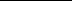 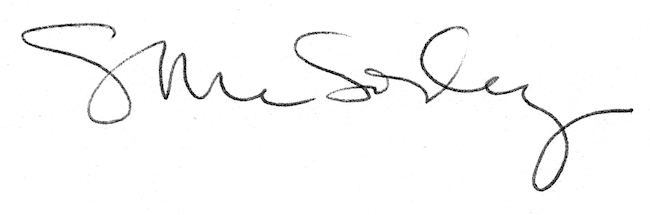 